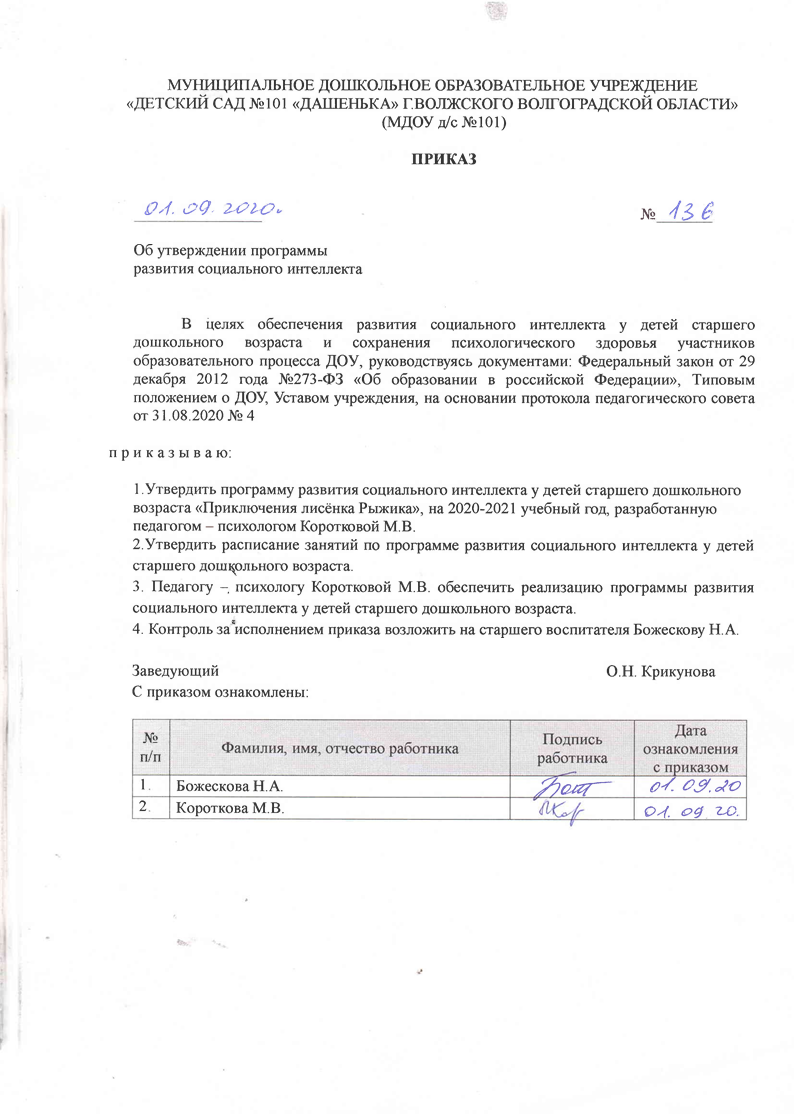 Раздел 1. Пояснительная запискаАктуальностьС недавних пор, в интеллектуальном развитии ребенка стали выделять те интеллектуальные способности, которые позволяют дошкольнику общаться, адаптироваться в социуме. Данная часть интеллекта выделяется в отдельный вид, и определяется такой формулировкой как социальный интеллект.  Умение считывать информацию по мимике и эмоциям человека, предвидеть последствия поведения, способность, в целом, анализировать ситуации взаимодействия людей, всё это компоненты, раскрывающие суть социального интеллекта [12, 23]. Впервые об этом термине заговорили в 20-х года 20-го века, американский психолог Эдвард Ли Торндайк писал о том, что под данным термином подразумевается способность взаимодействовать с другими людьми, и даже управлять ими. Он выделил две формулировки, «понимать других людей» и «как вести себя с ними» [12, 34].Социальная чувственность начинает активно развиваться в дошкольном возрасте, дети трёхлетнего возраста отличают различные оттенки речи взрослого. Дошкольники очень чутки в ситуациях несправедливого отношения к ним сверстников, они ссорятся, обижаются, но так как не умеют связывать действия с причиной и следствием, часто обращаются за помощью ко взрослым. Педагогу или родителю очень важно выяснить причины, обсудить их с детьми. Социальный интеллект в дошкольном детстве только берёт начало своего развития, поэтому взрослый является основным помощником в освоении ребенком навыков общения, развития взаимопонимания, устранения коммуникативных барьеров.  К шести годам ребенок накапливает опыт общения, и на основе этот опыта дошкольник может оценить эмоциональное состояние сверстника, взрослого человека. Поэтому, период с 5 до 6 лет является благоприятным временем для того, чтобы взрослый помог ребенку овладеть определенными навыками общения и понимания других людей, расширить свои горизонты в плане коммуникации, и познании мира, в целом. В современном мире педагоги все чаще используют сказку для коррекции психологической и эмоционально-волевой сферы. Специалисты обращаются к сказке во время занятий с ребенком, и во время свободных игр. Ведь хорошая, добрая сказка с легкостью заинтересует, а параллельно с этим, позволит решить ряд задач, таких как: развитие эмоций и речи, коммуникативных способностей, и расширение представлений об окружающем мире в целом. Не зря говорят, что сказка лечит, обогащает мир ребенка, пополняет его жизненную копилку богатым опытом. И в этом плане сказку называют более насыщенным и полным понятие – сказкотерапия. По определению                        Т.Д. Зинкевич-Евстигнеевой, сказкотерапия - это не просто направление психотерапии, а синтез достижений разных культур и наук, психологии, педагогики, психотерапии, философии и так далее [10, 15].Практически с рождения сказка появляется в нашей жизни, и каждый ребенок растет и несет с собой ее волшебство, мораль и смысл. Как взаимодействовать с людьми, что прекрасно, а что не очень, что с добром, а что со злом, все это познается с помощью сказки. Она и согреет, и объяснит, и научит.Сказки легко ложатся на слух, запоминаются, пробуждают к творческим открытиям, учат рассуждать и преодолевать трудности. И самое главное, что происходит это в непринуждённой обстановке, в игре, пропитанной волшебством.  Читая, слушая сказку, любой человек не просто воспринимает ее сюжет, а способен сделать перенос в собственную жизнь, включить разрешение той или иной проблемы в свой жизненный сценарий, а у детей этот процесс происходит гораздо быстрее, увлеченнее, эмоциональнее.В программе были выбраны сказки о животных, и их взаимоотношениях. Волшебство сказок заключается лишь в том, что все персонажи умеют разговаривать, наделены всем спектром чувств, характерами, как люди. У сказочных животных есть интересы, свой быт, проблемы, похожие на те, которые появляются и у людей. А главный герой является сверстником детей. Дошкольники 5-6 лет легко идентифицируют себя с животными, стараются быть похожими на них.  Такая сказка научит взаимодействию, сочувствию, поспособствует поиску различных ситуаций разрешения конфликтов между детьми и взрослыми.  А известно, что именно в старшем дошкольном возрасте у ребенка формируются важные, значимые для развития коммуникации качества – сопереживание, сочувствие, эмпатия как способность понимать настроение другого. Отличается этот возраст и тем, что ребенок уже моделирует свое поведение, подстраивая его под роль, которую играет. Дети 5-6 летнего возраста опираются уже не на действия, а на образы и представления. Ребенок старшего дошкольного возраста не просто много замечает, а сравнивает и анализирует.Поэтому через сказку есть возможность донести не просто смысл случившейся истории, но и проработать ее, сопоставив с миром взаимоотношений между детьми, освоив нормы и правила поведения. В программе «Приключения лисенка Рыжика», с помощью авторских сказок, предлагается знакомить детей не только с мимическими сигналами и языком жестов, но и прививать ответственность за свои действия и поступки. Помогает каждая сказочная история не только детям, но и взрослым. Создавая сказки для детей 5-6 летнего возраста, в развивающей программе «Приключения лисёнка Рыжика», уделяется внимание полезности материала и для самих родителей. Решая проблемы маленького лисёнка, взрослые сказочные герои показывают положительные примеры в общении с маленькими зверятами.   Цель программы: развитие социального интеллекта дошкольников старшего возраста посредством авторских сказок, с использованием арт-методов. Задачи:1. Способствовать освоению детьми нравственных представлений (норм и правил поведения в обществе).2. Формировать у детей понимание собственного эмоционального состояния и состояния партнёра по общению.2. Развивать способность вступать во взаимодействие, слышать и сопереживать собеседнику.3.  Продолжать развивать познавательный интерес, внимание, речевую активность.  4. Содействовать воспитанию усидчивости, целеустремлённости в достижении результата; дружеских отношений. Научные, методологические, нормативно-правовые и методические основания программы:Теоретико-методологическую основу составляют: концепции, исследующие социальный интеллект (Дж. Гилфорд, Ч. Спирмен, Г.М. Андреева, Л.В. Мардахеев, Э. Гидденс, Э. Торндайк, А.И. Савенков, М.И. Бобнева, В.А. Холодная, Ш. Тейлор, Е.С. Михайлова, Д.В. Ушаков, Е.В. Субботский, Т. Парсонос и др.); о ведущей роли деятельности и общения в развитии личности (С.Л. Рубинштейн, А.А. Бодалев, М.И. Лисина, А.Н. Леонтьев и др.); психолого-педагогические подходы совершенствования коммуникативных умений (М.Л. Кусова, Е.Ю. Никитина, Ю.Н. Караулов, А.В. Пузырев, О.Г. Мишанова и др.); теория социального развития (А.Н. Леонтьев, Т.В. Антонова, С.А. Козлова, Т.А. Репина, М.И. Лисина, Л.И. Божович и др.)Основополагающими документами при написании программы стали:1. Конституция Российской Федерации (с изменениями на 30 декабря 2008 года). [Электронный ресурс]/Справочная правовая система Консультант Плюс (http://www.consultant.ru/document/cons_doc_LAW_2875/). 2. Об основных гарантиях прав ребенка в Российской Федерации: Федеральный закон Российской Федерации от 24 июля 1998 г. N 124-ФЗ (с изменениями и дополнениями). [Электронный ресурс] Информационно-правовой портал «Гарант» (http://base.garant.ru/).3. Об образовании в Российской Федерации: Федеральный закон Российской Федерации от 29 декабря 2012 г. N 273-ФЗ (в ред. Федеральных законов от 07.05.2013 N 99-ФЗ, от 07.06.2013 N 120-ФЗ, от 23.07.2013 N 203-ФЗ, от 25.11.2013 N 317-ФЗ). [Электронный ресурс]/Справочная правовая система Консультант Плюс. 4. Санитарно-эпидемиологические требования к условиям и организации обучения в общеобразовательных учреждениях: Постановление Главного государственного санитарного врача РФ от 29 декабря 2010 г. N 189 "Об утверждении СанПиН 2.4.2.2821-10 "Санитарно-эпидемиологические требования к условиям и организации обучения в общеобразовательных учреждениях". [Электронный ресурс]/Информационно-правовой портал «Гарант» (http://base.garant.ru/12183577/).5. Санитарно-эпидемиологические требования к устройству, содержанию и организации режима работы дошкольных образовательных организаций: Постановление Главного государственного санитарного врача РФ от 15 мая 2013 г. N 26 "Об утверждении СанПиН 2.4.1.3049-1". [Электронный ресурс]/Информационно-правовой портал «Гарант» (http://www.garant.ru/products/ipo/prime/doc/70314724/#ixzz3HcAAjB8I).6. О внесении изменений в федеральный государственный образовательный стандарт начального общего образования, утвержденный приказом Министерства образования и науки Российской Федерации от 6 октября 2009 г. N 373: Приказ Министерства образования и науки Российской Федерации (Минобрнауки России) от 18 декабря 2012 г. N 1060. Зарегистрирован в Минюсте России от 11 февраля 2013 г. N 26993.7. О Национальной стратегии действий в интересах детей на 2012 - 2017 годы: Указ Президента РФ от 1 июня 2012 г. N 761. [Электронный ресурс]/Информационно-правовой портал «Гарант» (http://www.garant.ru/products/ipo/prime/doc/70083566).8. Государственная программа Российской Федерации "Развитие образования" на 2013 - 2020 годы (утверждена распоряжением Правительства Российской Федерации от 15 мая 2013 г. N 792-р). [Электронный ресурс]/Справочная правовая система КонсультантПлюс. URL: http://base.consultant.ru/cons/cgi/online.cgi?req=doc;base=LAW;n=1464979. Должностная инструкция педагога-психолога.Методологической и теоретической основой программы послужили:1. Принцип системного подхода в психологии (Б.Ф. Ломов,                                К.К. Платонов);2. Принципы деятельностного подхода (А.Н. Леонтьев,                                         К.А. Абульханова-Славская, В.Н. Мясищев, С.Л. Рубинштейн, В.В. Рубцов,          В.Я. Ляудис и др.);3. Последовательности (все задачи решаются методом усвоения материала «от простого к сложному», в соответствии с познавательными возрастными возможностями детей;4. Доступности (заключается в простоте изложения и понимания материала);5. Наглядности (предлагает наличие большого количества наглядного, раздаточного материала, наличие дидактических игр и пособий);6. Индивидуализации (учитывает психологические особенности дошкольников);7. Результативности (обеспечивает соответствие целей программы и возможностей их достижения);8. Межпредметности (предполагает связь с другими предметами: окружающим миром, развитием речи);9. Функциональный подход к исследованию социального интеллекта К.А. Абувльхановой-Славской;10. Коммуникативно-личностный подход В.Н. Куницыной.Обоснование необходимости реализации программыУмение общаться с окружающими важно развивать с детства. Мы часто наблюдаем, что даже дошкольникам от 5 до 7 лет сложно анализировать ситуации взаимодействия со сверстниками, предвидеть их поведение относительно происходящих ситуаций, считывать эмоции и интонацию.  А ведь, как раз-таки, в дошкольном возрасте идёт развитие социальной чувствительности ребенка, формируются умения сочувствовать другим, понимать эмоции сверстников, и уже ближе к школьному периоду дети научаются радоваться успехам друзей и близких.Зачастую дети проявляют активность и при этом, нетерпение. Поэтому важно направить ребенка, помочь ему в овладении приёмами и методами, позволяющими понимать сверстника, анализировать свои поступки, строить отношения с партнерами по игре. И как уже упоминалось ранее, сказка становится актуальным инструментом в развитие навыков, на которых и формируется социальный интеллект ребенка. Раздел 2. Содержание программыСтруктура и содержание программы    Данная развивающая психолого-педагогическая программа рассчитана на полгода, 6 месяцев, и состоит из 24 занятий, которые основаны на 12 авторских сказках. Цикл сказок называется «Приключения лисёнка Рыжика». Одной сказке посвящены два занятия, на первом из которых, она разбирается, на втором – закрепляется. Занятия имеют определенную структуру. Есть приветствие, ритуал входа в сказку, в программе это проникновение на волшебную лесную поляну через лисью нору (туннель для ползания), и ритуал выхода из сказки, который осуществляется через тот же туннель. Каждое занятие заканчивается игрой «Искорка» (передаём рукопожатие по кругу, а с ним и частичку своей теплоты - другу), которая позволяет формировать дружеские отношения друг к другу и настраивает детей на позитивный лад.   Основная часть занятия – это разбор новой, или закрепление разобранной ранее, сказки, по ходу которой дети вовлекаются в сюжет с помощью дидактических игр, этюдов и игровых упражнений с участием персонажей, и с использованием арт-технологий.  Учебно-тематический план программы                                                                                                   Описание используемых методик, технологий, инструментарияМетоды, используемые в программе:а) методы организации и осуществления чувственного восприятия объектов (наглядные);б) методы организации и осуществления мыслительной деятельности детей (словесные);в) методы организации и управления практической деятельностью детей (практические)Приёмы, используемые в программе:- разбор сказок с использованием метафорических карт, авторских иллюстраций и зарисовок, вязанных игрушек и элементов костюмов героев; - рисование песком и другими сыпучими материалами; - отображение героев с помощью звучания музыкальных инструментов.- чтение или рассказывание;- обсуждение и словесный анализ;- рисование сказки;- артикуляционная, пальчиковая гимнастика;- театрализованные игры;- дидактические игры;- подвижные игры;- лепка, аппликация;- психодинамические упражнения на релаксацию;- просмотр авторских видео роликов;- игры-диалоги с использованием Аква грима, вязанных штанишек по образу героев, одеваемые на пальцы рук;- работа с маршрутными картами, карточками чувств, волшебным рюкзачком, разрезными картинками.Ограничений и противопоказаний на участие в освоении программы нет.  Программа предназначена для детей старшего дошкольного возраста. Отдельные элементы, фрагменты и сказки можно рекомендовать родителям для работы с детьми в домашних условиях, а также, частично, для выработки стратегии поведения и модели воспитания в общении с ребёнком. С детьми более раннего возраста также можно знакомиться с данным циклом сказок, сокращая их объем, пересказывая более простым языком, опираясь на образные игрушки и иллюстрации к сказкам. Детям более старшего возраста, в особенности тем, у кого есть проблемы с установлением контактов и имеются нарушения в поведении и формировании коммуникативных навыков, также будет полезен данный материал, и, непосредственно, ознакомление с содержанием сказок. Способы, обеспечивающие гарантии прав участников программы   Гарантии прав участников программы обеспечиваются следующими нормативно-правовыми документами:- Конвенция ООН о правах ребенка.- Федеральный закон РФ «Об образовании Российской Федерации».- Должностные инструкции педагога-психолога.- Устав образовательной организации.- Договор между родителями ребенка (законными представителями) и образовательной организацией.- Письменное согласие родителей ребенка (законных представителей) на психологическое сопровождение.- Этический кодекс педагога - психолога.- Добровольное участие, учет психофизических особенностей детей.Описание сфер ответственности, основных прав и обязанностей участников программы                                                                 Сферы ответственности, основных прав и обязанностей участников программыПедагог-психологОбязанности:- осуществляет профессиональную деятельность, направленную на сохранение психического, соматического и социального благополучия детей в процессе воспитания;- проводит психологическую диагностику (первичную, промежуточную, итоговую). Знакомит родителей (законных представителей) с результатами диагностики;- следует принципу конфиденциальности – не разглашает результаты диагностики, личные данные третьим лицам;- ведет необходимую документацию на протяжении всего времени реализации программы;- знакомит педагогов с особенностями реализации программы на педагогических советах и совещаниях, методических совещаниях и т.д.;- формирует психологическую культуру педагогических работников и родителей (лиц, их заменяющих), в том числе, проводит индивидуальные и групповые консультации. Права:- самостоятельно определять приоритетные направления работы с учетом конкретных условий образовательных учреждений;- имеет право адаптировать задания, занятия, игры, в зависимости от степени усвоения детьми программы;- обмениваться информацией со специалистами смежных специальностей и представителями других ведомств в интересах ребенка.Родители (законные представители) детей:Права и обязанности:- участвовать в реализации программы, присутствовать на занятиях, во время диагностического обследования;- знакомиться с результатами диагностического обследования.- знакомиться с ходом и содержанием данной программы, с рекомендациями по повышению уровня развития ребёнка;- давать письменное согласие/несогласие на участие детей в реализации программы.Ресурсы, необходимые для эффективной реализации программыКадровые условия:Специалист, реализующий программу – педагог-психолог, имеет высшее профессиональное образование. Компетентность педагога-психолога, реализующего программу, включает представление о планируемых результатах данной программы, умения проектировать зону ближайшего развития, психологически обеспечивать эмоционально-комфортную образовательную среду:- знает основы коррекционной работы с детьми дошкольного возраста, возрастную и педагогическую психологию, педагогику,- владеет современными технологиями проектирования коррекционно-развивающей среды.Перечень учебных и методических материалов, необходимых для реализации программы:- пакет диагностического инструментария;- стимульный материал к диагностическим методикам в работе с детьми, родителями и специалистами ДОУ (бланки, анкеты, тесты);- картотека игр и упражнений по развитию познавательной и эмоциональной сферы воспитанников;- набор пиктограмм эмоций, фотографий мимических выражений детей, сюжетных картин для каждого занятия;- печатные пособия, раздаточный материал к занятиям.Диагностический материал: 1) Карта проявления активности (А.М. Щетинина, Н.А. Абрамова), данная карта заполняется на основе многократных наблюдений за поведением ребенка в различных ситуациях; 2) Карта наблюдений за проявлениями коммуникативных способностей дошкольников (А.М. Щетинина, М.А. Никифорова), которая помогает раскрыть коммуникативные качества, действия и умения личности ребенка; 3) Карта наблюдений за культурой поведения ребенка (А.М. Щетинина), в виде опросника, позволяет выявить уровень культуры поведения ребенка; 4) Методика «Неоконченные ситуации» (А.М. Щетинина, Л.В. Кирс), с помощью которой можно изучить особенности принятия и осознания детьми нравственной нормы (см. Приложение 1).Материально-техническое обеспечение:Учебный кабинетНаборы цветных карандашей по количеству детей, гуашь, кисточкиМягкие, латексные, деревянные игрушки (образные)Песочный столПесок цветной; песок мелкой фракции для светового стола; кинетический песокДидактический материал.Сроки и этапы реализации программыОбъем и срок освоения программы: программа рассчитана на полгода, 6 месяцев. Работу по программе рекомендовано начинать в октябре, после завершения диагностического и адаптационного периода дошкольников.Общее количество занятий – 24. Длительность занятий: 25-30 мин. Форма организации – групповое занятие (4-12 человек).Этапы реализации программы:1. Диагностический этап2. Основной этап (24 занятия, основанные на 12 авторских сказках). Сказки см. Приложение 3.3. Диагностический этап. Подведение итоговФорма обучения: очная.Организация образовательной деятельности: групповая.Ожидаемые результаты реализации программы:                                 Детьми освоены нравственные представления (нормы и правила поведения в обществе).2. У детей сформировано понимание собственного эмоционального состояния и состояния партнёра по общению.2. У дошкольников развита способность вступать во взаимодействие, слышать и сопереживать собеседнику.3.  Развит и продолжает развиваться познавательный интерес, внимание, речевая активность.  4. Дети стали более усидчивыми, целеустремленными в достижении результата; укрепили дружеские отношения. Таким образом, сформированы способности, определяющие успешность социального взаимодействия; сформировано стремление  воспользоваться примером положительного героя в борьбе со своими переживаниями и проблемами; сформировано понимания эмоционального состояния героев сказок и передачи их образов, сочувствия,  используя различные средства выразительности (мимику, жесты, движения, интонацию);  сформированы практические навыки и умения воображения; развиты и продолжают развиваться творческие способности в различных видах деятельности (художественной, речевой, музыкальной и игровой); выразительное исполнение монологов, диалогов, реплик; сформирован устойчивый интерес к сказкам; совершенствование способов взаимодействия ребенка с окружающим миром.Система организации внутреннего контроля за реализацией ПрограммыКонтроль за результативностью обучения осуществляется в форме: • опроса;• игры;• открытых занятий; • наблюдения за деятельностью детей; • через отзывы родителей во врем бесед педагога с родителями;• через анкетирование родителей в начале и конце учебного года.Сведения о практической апробации программы  Данная программа апробируется на базе МДОУ д/с № 101, г. Волжского, участие в ее апробации принимают дети старшего дошкольного возраста, в количестве 26 человек.Данная программа апробируется педагогом-психологом в течении одного года, и уже начала доказывать свою эффективность.По результатам психолого-педагогического обследования и шестимесячного наблюдения за детьми с участием разных специалистов, были выявлены положительные результаты работы с дошкольниками. В сравнении со своими сверстниками, с которыми не проводились занятия по данной программе, дети группы, с которыми проходила работа в данном направлении, показали более высокий уровень развития социального интеллекта. С графиками и сравнительными таблицами можно ознакомиться в Приложении 4.                                        Список литературы1. Андреева И.А. Исследование социально-коммуникативного развития детей дошкольного возраста // Обруч. – 2015. – №1. – С. 54-56.2. Бобнева М.И. Социальные нормы и регуляция поведения / М. И. Бобнева. – М.: Наука, 2008. – 312 с.3. Бодалев А.А. Восприятие и понимание человека человеком / А.А. Бодалев. – М.: Изд-во МГУ, 2002. – 200 с.6. Бодалев А.А. Личность и общение / А.А. Бодалев. – М.: Педагогика, 2003. – 325 с.7. Велиева С.В. Диагностика психических состояний детей дошкольного возраста / С.В. Велиева. – СПб.: Речь, 2014. – 117 с.8. Венедиктова А.А. Развитие социального интеллекта у старших дошкольников в рамках реализации ФГОС образовательной области «Социально-коммуникативное развитие» / А.А. Венедиктова // Дошкольное воспитание. – 2016. – №2. – С. 86-90.
           9. Выготский Л.С. Психология развития человека / Л.С. Выготский. – М.: Смысл: Эксмо, 2004. – 1136 с.10. Зинкевич-Евстигнеева Т. Основы сказкотерапии - М.: 2005. - 80 с.11. Зинкевич-Евстигнеева Т.Д. Путешествие в страну сказок, практическое пособие М., 2004. - С 12 - 59.12. Зинкевич-Евстигнеева Т. Путь к волшебству Теория и практика сказкотерапии. - СПб.: «Златоуст», 1998. - 352 с.13. Куницына В.Н. Социальная компетентность и социальный интеллект: структура, функции, взаимоотношение / В.Н. Куницына // Теоретические и прикладные вопросы психологии / Под ред. А.А. Крылова. – СПб.: Питер, 2005. – С. 48-59. 14. Лунева О.В. История исследования социального интеллекта / О.В. Лунева // Знание. Понимание. Умение. – 2006. – № 1. – С. 53-58.15. Михайлова Е.С. Социальный интеллект. Концепции, модели, диагностика / Е.С. Михайлова.– СПб.: Изд-во С.-Петерб. ун-та, 2014. – 266 с.16. Михайлова О.А. Социальная компетентность детей дошкольного возраста, воспитывающихся в условиях социального приюта / О.А. Михайлова // Педагогика. – 2015. – №3. – С. 22-29. 61 17. Михайлова Я.И. Взаимосвязь уровня развития социального интеллекта с интеллектуально-личностными характеристиками у детей 6-7 лет: автореф. дис. канд. психол. наук / Я.И. Михайлова. – СПб.: СПбГУ, 2013. – 27 с.18. Сакович Н.А. Практика сказкотерапии Санкт-Петербург, «Речь», 2007. - 214 с.19. Соколов Д. Сказки и сказкотерапия - М., 2001. - с 12 - 35.20. Ушаков Д.В. Социальный интеллект как вид интеллекта // Социальный интеллект: теория, измерение, исследования / под ред. Д.В. Люсина, Д.В. Ушакова. – М.: Институт психологии РАН, 2004. – С. 11-28.Приложение 1Карта проявлений активности (А.М. Щетинина, Н.А. Абрамова)Данная карта заполняется на основе многократных специальных наблюдений за особенностями поведения ребенка в различных ситуациях.При заполнении карты ставите в соответствующей клетке количество баллов: если ребенок указанную форму поведения не проявляет никогда, то он получает 0 баллов; редко - 1 балл; часто - 2 балла и всегда - 3 балла.         Показатели активности                 Частота проявления                                           никогда редко часто   всегдаПроявляет большую подвижность.Активно вступает во взаимодействие со взрослым.Предлагает свою помощь.Включается во взаимодействие со сверстниками.Принимает активное участие в играх.Пребывает в хорошем настроении.Проявляет живой интерес ко всему новому.Охотно включается в деятельность, если она ему интересна.Не пытается уединиться.Проявляет агрессивность.Ведет себя шумно.Легко заинтересовывается.Не любит занимать второстепенные роли.Экспрессивен.Проявляет упрямство.Говорит быстро, громко.Обработка и интерпретация данных.Подсчитав количество баллов, можно определить уровень активности ребенка: 0-16 - низкий; 17-32 - средний; 35-48 - высокий.Карта наблюдений за проявлениями коммуникативных способностей у дошкольников (А.М. Щетинина, М.А. Никифорова)Цель:  определение коммуникативных способностей у дошкольников.Диагностические показатели: общение со сверстниками и с взрослыми.Возрастной диапазон: с 3 лет Источник информации: ребенок.Форма и условия проведения: индивидуальная.Инструкция: Карта проявлений самостоятельности заполняется воспитателем на основе наблюдений, проведенных за ребенком. Если оказалось, что указанное качество ребенок не проявляет никогда, то в соответствующей графе ставится 0 баллов, иногда - 2 балла, часто - 4 баллаОбработка результатов:  подсчитывается общая сумма баллов по всем показателям, дается вывод об уровне развития коммуникативных способностей ребенка: 116-145 баллов - очень высокий, 87-115 баллов - высокий, 58-86 баллов - средний, 29-57 баллов - низкий.ПРОГРАММА НАБЛЮДЕНИЯ ЗА КУЛЬТУРОЙ ПОВЕДЕНИЯ РЕБЕНКА(А.М.ЩЕТИНИНА)	Обработка результатов.Максимальное число баллов - 33. Если ребенок получает 20-3З балла, то это показатель высокого уровня культуры поведения ребенка; если 11 - 19 баллов - среднего, а 0-10 баллов указывает на низкий уровень овладения ребенком навыками культурного поведения.МЕТОДИКА "НЕОКОНЧЕННЫЕ СИТУАЦИИ"(А.М.ЩЕТИНИНА, Л.В.КИРС)	Цель: изучение особенностей принятия и осознания детьми нравственной нормы.	Материал: 9 неоконченных ситуаций, описывающих выполнение и нарушение нравственных черт с учетом возраста ребенка.	Проведение исследования. Исследование проводится индивидуально. Ребенку говорят: "Я буду рассказывать тебе истории, а ты их закончи".Ситуации.Дети строили город. Оля не хотела играть. Она стояла рядом и смотрела, как играют другие. К детям подошла воспитательница и сказала: "Мы сейчас будем ужинать. Пора складывать игрушки. Попросите Олю помочь вам". Тогда Оля ответила... Что ответила Оля? Почему?. Кате на день рождения мама подарила красивую куклу. Катя стала с ней играть. Тут к ней подошла ее младшая сестра Вера и сказала: "Я тоже хочу поиграть с этой куклой". Тогда Катя ответила... Что ответила Катя? Почему?Люба и Саша рисовали. Люба рисовала красным карандашом, а Саша - зеленым. Вдруг Любин карандаш сломался. "Саша, - сказала Люба, можно мне дорисовать картинку твоим карандашом?" Саша ей ответила...Что ответила Саша? Почему?Маша и Света убирали игрушки. Маша быстро сложила кубики в коробку. Воспитатель ей сказал: "Маша, ты сделала свою часть работы. Если хочешь, иди играй или помоги Свете закончить уборку". Маша ответила...Что ответила Маша? Почему? Петя принес в детский сад игрушечный самосвал. Всем детям захотелось поиграть с этой игрушкой. Вдруг к Пете подошел Сережа, выхватил машину и стал с ней играть. Тогда Петя... Что сделал Петя? Почему? Катя и Вера играли в пятнашки. Катя убегала, а Вера догоняла. Вдруг Катя упала. Тогда Вера... Что сделала Вера? Почему? Таня и Оля играли в "дочки-матери". К ним подошел маленький мальчик и попросил: "Я тоже хочу играть. "Мы тебя не возьмем, ты еще маленький," - ответила Оля. А Таня сказала... Что сказала Таня? Почему?Коля играл в "лошадки". Он бегал и кричал: "Но, но, но!" В другой комнате мама укладывала спать его маленькую сестренку Свету. Девочка никак не могла заснуть и плакала. Тогда мама подошла к Коле и сказала: "Не шуми, пожалуйста, Света никак не может заснуть." Коля ей ответил... Что ответил Коля? Почему?Саша гулял около дома. Вдруг он увидел маленького котенка, который дрожал от холода и жалобно мяукал. Тогда Саша... Что сделал Саша? Почему? 	Помните, что в каждом случае нужно добиваться от ребенка мотивировки ответа.	Обработка данных. В процессе анализа результатов учитывается характер поступка и его аргументации. По особенностям придуманного ребенком поступка героя ситуации можно судить о степени принятия им нравственной нормы, а по характеру аргументации поступка - об осознании этой нормы.	Высокий уровень: ребенок придумывает поступок героя, адекватный социально принятой этической норме, умеет объяснить этот поступок с позиций нормы.	Средний уровень: ребенок домысливает поступок, соответствующий общепринятой норме, но не может аргументировать его.	Низкий уровень: ребенок придумывает окончание ситуации, в которой герой совершает поступок, не отвечающий социальной нравственной норме.Приложение 2.МУНИЦИПАЛЬНОЕ ДОШКОЛЬНОЕ ОБРАЗОВАТЕЛЬНОЕ УЧРЕЖДЕНИЕ «ДЕТСКИЙ САД №101 «ДАШЕНЬКА» Г.ВОЛЖСКОГО ВОЛГОГРАДСКОЙ ОБЛАСТИ»(МДОУ д/с №101)Открытое занятие на тему: Приключение лисенка Рыжика. Лисенок заблудилсяВыполнила: Педагог-психологМ.В. Короткова г. Волжский, 2021Тема занятия: Приключения Рыжика. Лисенок заблудилсяЦель: формировать осознанное отношение к соблюдению требований взрослых (родителей)(ключевая фраза: «Важно прислушиваться к тому, что говорят родители»)Задачи:Обучать детей слушанию и пониманию сказки. 2. Воспитывать сочувствие, сопереживание героям сказки.3. Закреплять умение дифференцировать эмоции (радость, грусть, страх) на примере сказочных персонажей.4. Развивать способность к пониманию чувств и поступков родных и близких людей.5. Способствовать активному взаимодействию детей между собой, формированию дружеских отношений в детском коллективе.6.Развивать крупную и мелкую моторики, ловкость, концентрацию и переключение внимания, восприятие цвета, тактильные ощущения.Оборудование (материалы): туннель для ползания, ткань (зеленая, серая, ковер зеленый (травка), маленькие подушки, колокольчик, следы из бумаги, двухсторонний скотч, вязанная игрушка (лисенок), декоративные камешки («марблс»), 2-3 световых стола с песком мелкой фракции, деревянные пазлы формата А 4 с иллюстрацией-зарисовкой к сюжету сказки, мягкая игрушка Сова, вязаные штанишки с хвостиками в тон животным-героям сказки, аквагрим.Участники занятия: дети старшего возраста (4-5 человек).Часть 1. Вводная Цель - установить эмоциональный контакт между всеми участниками, снизить психоэмоциональное напряжение, настроить детей на совместную работу.Приветствие: - Всем привет! Я рада видеть вас таких красивых, добрых, с хорошим настроением! (педагог звонит в колокольчик)Колокольчик озорной,Ты ребят в кружок построй.Собрались ребята в кругСлева –друг и справа – друг.Вместе за руки возьмёмсяИ друг другу улыбнёмся.- Колокольчик наш волшебный, где он запел своим звонким как птичка голоском, там и чудеса начинаютсяПроблемная ситуация:- Ой, ребята, а что это за следы, посмотрите! Куда они ведут? (проходят по следам).- Да это же вход в нору (используют тоннель для ползания). Такая норка обязательно приведет нас на волшебную полянку, там мы и узнаем, кто обитает в этих краях и чья это норка.Дети проползают через туннель, и попадают на поляну, ковёр, оформленный как лесная лужайка.- Вот мы и оказались на сказочной полянке!  А как вы думаете, кто в лесу живёт в норе, рыжим хвостиком мелькает и играть нас созывает? (Лиса)- Верно, там живут лисы, и я сейчас вам расскажу одну историю, а вы усаживайтесь поудобнее (педагог и дети рассаживаются по кругу около подушечек).Часть 2. ОсновнаяЦель – развитие эмоционально-личностной и познавательной сфер ребенка. Начало сказки, знакомство с героем (мягкая, вязанная игрушка).- В одном замечательном лесу в теплой уютной норке – жил оранжевый Лисёнок. Что значит - оранжевый? А это значит, что его шерстка была рыжего цвета.  Лисенка так и звали – Рыжик. Вот он! Он еще был совсем маленький, и многого не знал, но был очень любопытным, и всем на свете интересовался.Его папа с утра убегал на работу, на охоту, а мама – готовила обед, прибиралась в норке, играла с Лисёнком и вязала носочки для лесных жителей.Иногда Рыжик мог заиграться на полянке, бегать за бабочками, ловить кузнечиков, кидать камешки в пруд, и ему не хотелось заходить домой, а мама говорила, что уже пора.- Хотите подружиться с нашим лисенком Рыжиком? (Да)- Тогда давайте поближе с ним познакомимся и скажем ему «привет» (дети передают лисёнка из рук в руки, называя свои имена, и здороваясь с ним). - Давайте тоже поиграем на полянке вместе с нашим лисенком? Кто помнит во что он играл? (ловил кузнечиков, догонял бабочек, кидал камешки в пруд).- И мы с вами сейчас поиграем с камешками, посмотрите, сколько их тут у Рыжика! (заранее приготовлены декоративные камешки, детям дается немного времени посмотреть и потрогать их).1) Игра с камешками «Угадай, какой у меня!»Цель игры: развивать коммуникативный навык, учить принимать правила игры, не перебивать друга, способствовать развитию тактильных ощущений.- Сейчас, каждому из вас, по очереди, наш лисёнок положит в ладошки один камешек, а вы его держите и не показывайте остальным ребятам. Тот, у кого в ладошках камешек – знает какого он цвета, остальные ребята закрывают глазки, пока Рыжик даёт камень. Вам нужно будет отгадывать, по очереди, не выкрикивая, поднимая руку, какого цвета камешек. Кто отгадает, тот забирает камень себе, посмотрим, сколько камешков каждому из вас удастся собрать!- Вы такие молодцы! Посмотрите, как легко вы справились с заданием, и наш Рыжик очень доволен, что вы поиграли с ним в камешки!- А знаете, что произошло с лисёнком дальше? Продолжение сказки:- Подойдите вот сюда, к песочку, я не просто буду рассказывать вам сказку, я нарисую нашу полянку, а вы мне поможете! Для начала, посмотрите и послушайте!Продолжение сказки педагог рассказывает около песочного светового стола, рисуя полянку на песке.- Сегодня стояла тёплая, солнечная погода, но родители позвали лисенка домой.«Мама, мама, - завертел хвостом Рыжик, - можно я еще немного один погуляю, я не буду далеко убегать!- Ну хорошо, - сказала мама, - будь рядом, потому что я скоро тебя позову.Лисёнок очень обрадовался, и подскочил к верху, как пружинка».- Посмотрите, какая чудесная полянка, давайте сделаем ее немного больше и интересней, добавьте цветы и солнечные лучики.Обратить внимание на те элементы, приёмы, которые мы используем, чтобы нарисовать цветы, облака и солнышко (рисуем пальчиком. Кулачком, счищая с поверхности песок, насыпая сверху и т.д.).2) Работа с песком на световом столе (рисование)Цель: развивать творческие способности, воображение, обогащать чувственный опыт, способствовать развитию умения работать в паре, сотрудничать, развивать навык рисования на песке. - Какие вы молодцы, как у вас хорошо получается. Наш Рыжик гулял, играл, и знаете, что произошло дальше? Скорее присаживайтесь, я вам расскажу.- «Рыжик, оставшись один, очень развеселился, он прыгал, бегал от куста к кусту, и убегал все дальше от дома. он то принюхивался, и радовался, что чувствует запах лесных трав, то прислушивался, и слышал, как где-то за высокими деревьями плещется вода, это был знакомый шум, и лисенок чувствовал себя спокойно. Он совсем позабыл, что обещал маме, что не будет далеко убегать».- А что это за звуки он слышал?  И что за плеск воды? Давайте узнаем вместе.- У меня есть кусочки от очень интересной картинки, если мы вместе сможем её собрать, то узнаем, как и где любит проводить время наш лисёнок!3) Игра-пазл «Собери картинку»Цель: развивать коммуникативные способности (играть совместно, работать в команде), развивать логическое мышление, пространственные представления.Совместно, коллективно собирают картинку.- У нас всё получилось! Ребята, вы догадываетесь, чем любит заниматься наш лисёнок? (Ловить рыбу).- Да, наш Рыжик любит ходить вместе с папой на озеро и ловить рыбку! - Ой, кажется мы заигрались! И Лисёнок заигрался! - «Стало еще темнее, и лисёнок начал немного беспокоится по этому поводу…».                Работа с песком за световыми столами.- Посмотрите на нашу полянку (педагог подводит ребят к световым столам, меняет световой фон с жёлтого на фиолетовый, солнце превращает в луну, и предлагает ребятам нарисовать точки-звёздочки на небе).          - Давайте присядем и дослушаем историю!          - «Лисёнок пробежал в одну сторону, в другую, дорога была незнакомой. Рыжик понял, что он заблудился. Понюхав незнакомый куст, рыжик громко чихнул. - Кто здесь?! – услышал он откуда-то сверху, - и моментально поднял свою голову к верху.- Это я, - боязливо и осторожно ответил, совсем расстроенный и напуганный Рыжик.- Кто, ты? Ух-ух! – повторила свой вопрос жительница здешних мест, заставляя волноваться лисенка (педагог показывает детям сову).- Я маленький Рыжик, мамин и папин, - заговорил торопливо растерянный лисенок, я играл, я потерялся, - еще тише произнес он.- А разве мама не говорила тебе, что нельзя ходить в лес, и вообще, далеко от дома, одному?- Лисёнок махнул головой, и по его мордочки к усам скатились две слезинки.- Это хорошо, что ты встретил меня, заговорила незнакомка. Я жительница этого леса, меня зовут Сова Софа, и я хорошо знаю все дороги в этом лесу. Я провожу тебя до твоей полянки, если ты пообещаешь мне – никогда не убегать далеко от дома!- Никогда! – вскрикнул Рыжик и закрутил своим оранжевым хвостом».- Ребята, как вы думаете, как чувствовал себя в тот момент лисёнок? (Ему было страшно, грустно и одиноко). - А могло быть по-другому? Как так получилось? (Он ослушался маму, заигрался, убежал далеко). Диалог с детьми. - Но хорошо, что Рыжик встретил сову Софу и всё хорошо закончилось!- «Сова перелетала с ветки на ветку, а лисёнок осторожно перебегал за ней, пока не заметил знакомый малиновый куст и родную полянку. Там на полянке уже искали Рыжика родители. Они поблагодарили сову, и принялись обнимать непослушного лисенка.Рыжик видел, что родители и другие лесные жители очень за него переживали. Зверята два раза обошли всю поляну и соседние кусты. Лисёнку стало стыдно за то, что он убежал далеко от дома, не послушав маму. Но он был рад что вернулся домой». - Давайте представим эту встречу. Можно ли назвать ее радостной?- Я предлагаю вам взять роль одного из лесных жителей: Рыжик, мама, папа, зайчонок, медвежонок.  Детям раздаются вязанные штанишки с хвостиками, которые на деваются на пальчики (средний и указательный), а педагог с помощью Аква грима делает на тыльной стороне ладошки каждому ребенку улыбочку, ушки и носик.- Давайте попробуем представить себя в роли героев сказочного леса, и поиграем в их встречу с Рыжиком.4) Мини этюд, игра по ролям, с использованием специальных атрибутов.Цель: учить сочувствовать героям, сопереживать товарищам, понимать эмоции свои и другого человека, вести диалог, способствовать развитию артистических способностей, продолжать работу по развитию речи и обогащению словарного запаса. Рыжик пообещал, что больше никогда так не сделает, и засыпая он особенно крепко держался за мамину лапку, а она чесала его за ушком и пела колыбельную песенку».Часть 3. Заключительная Цель – закрепление положительных эмоций от работы на занятии, подведение итогов.Работа с картинками «В какой момент себя так чувствовал лисенок?»Педагог показывает картинки с изображением лисенка в различных эмоциональных состояниях (веселый, грустный, испуганный), дети вспоминают, в какой момент сказки Рыжик так себя чувствовал.- Ребята, как же нужно поступать нашему Рыжику, чтобы не возникало этих неприятных ощущений ни у него, ни у его родителей, когда они напуганы, растеряны? Ведь лисенку было грустно и одиноко? (Нужно прислушиваться к словам мамы и папы, нельзя без спроса никуда уходить, необходимо сдерживать свое обещание).- Вы сегодня такие молодцы! Мы вместе с вами помогли справиться лисенку с трудностями, и объяснили ему как правильно себя вести в некоторых ситуациях. Рыжик уснул, а нам с вами пора с волшебной полянки возвращаться в детский сад.Выход из сказкиДети пролезают через туннель. Становятся в кружок.- А все у нас удалось благодаря тому, что вы были дружными и вместе справлялись со всеми заданиями. Давайте и дальше будем такими дружными, помогающими друг другу, и сейчас возьмемся за руки и передадим друг другу искорку добра и тепла, чтобы хорошего настроения и положительной подзарядки нам хватило на долго.«Искорка»Педагог и дети по кругу передают рукопожатие (при необходимости, пояснить упражнение несколько раз и повторить)Окончание занятия.Приложение 3.Цикл авторских сказок «Приключения лисёнка рыжика»(На примере первых 3 из 12) Сказка 1«Рыжик заблудился»Ключ: не уходи без проса далеко от дома! Слушайся маму и папу!В одном замечательном лесу, в теплой, уютной норке – жил оранжевый Лисёнок. Что значит - оранжевый? А это значит, что его шерстка была рыжего цвета. Лисенка так и звали – Рыжик. Он еще был совсем маленький, и многого не знал, но был очень любопытным, и всем на свете интересовался.Его папа с утра убегал на работу, на охоту, а мама – готовила обед, прибиралась в норке, играла с Лисёнком и вязала носочки для лесных жителей.Иногда Рыжику становилось скучно, и он рвался на прогулку, чтобы посмотреть, что там происходит в лесу. Но так как он был пока еще маленьким лисёнком, мама не отпускала его одного, и ему приходилось ждать, пока она доделает дела, и они вместе пойдут гулять.  Иногда Рыжик мог заиграться на полянке, бегать за бабочками, ловить кузнечиков, кидать камешки в пруд, и ему не хотелось заходить домой, а мама говорила, что уже пора. И вот сегодня был один из таких дней, стояла тёплая погода, солнышко не спешило скрыться за гору, а родители позвали лисёнка домой.- Мама, мама, - завертел хвостом Рыжик, - можно я еще немного один погуляю, я не буду далеко убегать!- Скоро начнет темнеть, Рыжик, а мне еще нужно сварить твой любимый малиновый компот, а потом мы обязательно почитаем сказку.- Мамочка, - продолжал упрашивать Рыжик, - я совсем немножко побегаю возле нашей норки и обязательно зайду, и буду пить мой любимый компотик, -  облизнувшись, проговорил лисёнок.- Ну хорошо, - сказала мама, - будь рядом, я скоро тебя позову.Лисёнок очень обрадовался, и подскочил к верху, как пружинка, выше обычного. Когда он остался один, Рыжик стал прыгать, перемещаясь к малиновому кусту, росшему неподалёку. В очередной раз, приземлившись около колючих веток, лисенок остановился и прислушался, что-то прошуршало, и почти незаметно юркнуло в сторону. Лисенок тоже проворно прыгнул, немного подавшись вперед, замер, навострил свои ушки, и увидел чей-то маленький хвостик, который быстро исчезал, уже за следующим кустом.Рыжик перебегал от куста к кусту, ему очень хотелось узнать кто это, и может быть даже поймать, того кто так быстро ускользал от него. Он был так сосредоточен, что не заметил, как налетел на большой камень, и, споткнувшись отлетел немного в сторону от него, приземлившись на траву, тут он как раз и увидел, что так быстро убегал маленький серый мышонок.- Не уходи, - крикнул ему в след лисёнок, давай поиграем, - но мышонок, не оглянувшись, скрылся за ворохом сухой травы и хвои.Рыжик потер, ушибленное от падения, место на своей лапе, и огляделся вокруг. Здесь было много-много деревьев, и других незнакомых растений. Уже немного темнело, и эта часть леса показалось ему совсем незнакомой.  Мимо его носа пролетел крохотный жучок, и лисёнок попытался поймать его в прыжке, он закружился, поднял ворох пыльных листьев, ему стало очень весело, а потом он громко чихнул и остановился. Стало еще темнее, и лисёнок начал немного беспокоится по этому поводу. Он пробежал в одну сторону, в другую, дорога была незнакомой. Рыжик стал метаться из стороны в сторону, понимая, что он заблудился. Понюхав незнакомый куст, рыжик вновь громко чихнул.- Кто здесь?! – услышал он откуда-то сверху, - и моментально поднял свою голову к верху.- Это я, - боязливо и осторожно ответил, совсем расстроенный и напуганный Рыжик.- Кто, ты? Ух-ух! – повторила свой вопрос жительница здешних мест, заставляя волноваться лисенка.- Я маленький Рыжик, мамин и папин, - заговорил торопливо растерянный лисенок, я играл, я потерялся, - еще тише произнес он.- А разве мама не говорила тебе, что нельзя ходить в лес, и вообще, далеко от дома, одному?- Лисёнок махнул головой, и по его мордочки к усам скатились две слезинки.- Это хорошо, что ты встретил меня, заговорила незнакомка. Я жительница этого леса, меня зовут Сова Софа, и я хорошо знаю все дороги в этом лесу. Я провожу тебя до твоей полянки, если ты пообещаешь мне – никогда не убегать далеко от дома!- Никогда! – вскрикнул Рыжик и закрутил своим оранжевым хвостом.Сова перелетала с ветки на ветку, а лисёнок осторожно перебегал за ней, пока не заметил знакомый малиновый куст и родную полянку. Там на полянке уже искали Рыжика родители. Они поблагодарили сову, и поспешили в дом, вместе с непослушным лисёнком.Мама была напугана случившимся не меньше Рыжика, но она дала ему возможность рассказать, что произошло, и напоила малиновым компотом с сухариками.Рыжик видел, что родители очень за него переживали. Папа два раза обошёл всю поляну и соседние кусты. Лисёнку стало стыдно за то, что он убежал далеко от дома, не послушав маму. Но он был безумно рад что вернулся домой в свою теплую нору. Конечно он извинился перед родителями, и они его простили. Рыжик пообещал, что больше никогда так не сделает, и засыпая он особенно крепко держался за мамину лапку, а она чесала его за ушком и пела колыбельную песенку.Сказка 2«Рыжик поссорился с Мишуткой»Ключ: умей признавать свои ошибки и извиняться!Рыжик рос, и узнавал всё больше нового о своей семье, о доме, о полянке, на которой проводил время, о своём большом и необъятном лесе, и о его жильцах. У него даже появились друзья. Чаще всего лисёнок проводил время, играя с Мишуткой, сыном бурой медведицы Маши. Они вместе играли в догонялки, кувыркалки, стрелялки шишками, ходили друг к другу в гости. Иногда их мамы читали им книжки, угощали медовыми пирогами, но больше всего зверята, как и многие ребята – любили подвижные игры. И вот, в один из таких теплых, замечательных дней, Рыжик и Мишутка встретились, чтобы поиграть в мяч. Сначала они тренировались как самые настоящие футболисты, соорудив себе настоящие ворота из палок и паутинки, а потом, изображая метких стрелков, стали кидать мяч, кто дальше. Было очень весело, и каждому хотелось победить в этой забавной схватке. Догнав первым откатившейся мяч, Рыжик взвизгнул от удовольствия, и вновь, со всей силой, с которой он только мог, подкинул мяч. Мишутка только и успел отскочить в сторону от пролетевшего мимо снаряда. Мячик отлетел так далеко как никогда до этого, и ударился о колючий куст малины, росший в нескольких метрах от лисьей норы. Зверята побежали догонять улетевший мяч, и на этот раз был первым медвежонок. - Ой! – вскрикнул Мишутка, схватив свою игрушку, кажется мой мячик продырявился! И как только тебя угораздило, Рыжик, закинуть мой мяч в этот колючий куст, - и он всхлипнул от огорчения.- А причём тут я? – крикнул в ответ взъерошенный лисёнок, - твой мяч, сам и следи за ним! Я тут вообще не причем. Ты просто завидуешь мне, что я бросил дальше всех!- Я? Завидую? – удивился Мишутка, - Нет уж! Мне просто очень жалко мой мячик, - обиженно закончил разговор медвежонок. - Завидуешь-завидуешь! – повторил Рыжик, - ну и играй со своим сдутым мячом один! – лисёнок махнул своим оранжевым хвостом и убежал домой.Дома он принялся рисовать, потом решил, что лучше почитает, потом выглянул в окошко, но там никого не было. Он вернулся к столику с фломастерами, вздохнул, задел скатерть и со стола попадали его карандаши, краски и всё остальное. На этот звук в комнату вошла мама.- Что здесь происходит? - спросила она сына. - Ничего! – раздраженно буркнул лисёнок.Мама вздохнула, подошла по ближе, и обняла Рыжика. Рыжик готов был расплакаться в этот момент, а потом он рассказал маме всё, что произошло с ним на прогулке.Мама посадила лисёнка к себе на колени, погладила, а потом спросила у Рыжика.- Ты помнишь, как еловая шишка упала с дерева и попала на только что построенный тобою домик, погнула крышу, и все твои старания были испорчены?- Да, - ответил лисёнок.- Ты помнишь, как ты тогда расстроился, милый? – продолжала мама.- Да, мамочка. Ты еще тогда меня успокоила, и помогла мне построить новый домик.- Именно так, сынок. А что сделал ты, когда Мишутка расстроился из испорченного мяча? Ты его успокоил? Или быть может чем-то ему помог?- Нет …, - лисёнок растерянно посмотрел на маму, - Но я ведь не специально целился его мячом в колючий куст! – стал оправдываться он.- Рыжик, - терпеливо объясняла мама, - шишка ведь тоже не специально тогда летела именно на твою постройку. Лисёнку стало очень грустно и стыдно.- Мамочка, мне нужно было извиниться? – обратился он снова к маме. - А ты сам, как думаешь?- Наверное да, и успокоить его как ты меня, - рассуждал Рыжик.- Ты мог бы принести и показать нам его мяч, может быть с ним еще можно что-то сделать, заклеить, например. А вы могли бы поиграть пока в твой мяч, или в другую игру. - Да, мама, я просто и сам испугался, что это случилось. Медвежонок теперь больше не захочет со мной играть, - потерянно, тихим голосом произнёс Рыжик. - А ты посмотри в окошко, кто там сидит и скучает один?Рыжик выглянул в окно, и обрадовался. Он пулей вылетел из дома и направился прямо к своему другу.- Мишутка! Ты на меня обиделся? – хвостик Рыжика завилял из стороны в сторону, он не сводил глаз с медвежонка.- Нет, - буркнул маленький медведь, - моя мама сказала, что мячик можно заклеить, а вот дружбу – не всегда.- Хочешь мы поиграем в мой мяч? Я знаю очень интересную игру! У мамы есть небольшое ведёрко, мы будем забивать в него голы, кто больше. А? - Давай! – уже громче и с улыбкой ответил медвежонок. - И еще, Мишутка, прости меня, пожалуйста, что так вышло! – опустив глаза, произнес Рыжик.- Ничего, - ответил друг, - с кем не бывает!И зверята принялись осваивать новую игру. До самого вечера они веселились вместе, и даже немного устали и проголодались. Мама лиса позвала их пить чай с ватрушками, и дома их ждал сюрприз, папа Рыжика заклеил мяч.С тех пор друзья старались не ссориться по пустякам, а если что-то и случалось, они знали, что можно извиниться, и найти решение любого разлада.Сказка 3«Рыжик и хитрое слово»Ключ: не говори неправду! Не обманывай своих близких! Умей признавать ошибки!В лесу, на полянке, где жил лисёнок Рыжик – очень редко погода была плохой, часто светило солнышко, а если капал небольшой дождик, то непременно через несколько минут с неба зверятам улыбалась красивая радуга. Но именно сегодня небо было очень расстроенным, с самого утра лил дождь, серые оттенки расстелились над головой, и казалось, вот-вот этот мрачно-серый ковер с неба спустится прямо на голову. Именно об этом думал лисёнок, поджав хвостик, выглядывая в окошко.Мама позвала своего сыночка обедать, а после, предложила немного почитать и поспать. Что еще делать, думал, вздыхая, Рыжик, и накрывшись по самые ушки одеялом засопел. Ему снилось, как он вместе с медвежонком бегает за бабочками, а потом они играют в прятки среди высоких елей за соседней поляной. Одна бабочка села прямо ему на нос, и начала его щекотать своими хрупкими крылышками, лисёнок не удержался, и громко чихнул. От этого чиха, он сам вздрогнул и проснувшись, открыл глаза. Рядом сидела мама и улыбалась.- Посмотри, Рыжик, дождь закончился!Рыжик подскочил с кровати и подбежал к окошку. Солнечные лучи едва ли пробивались из-за тучек, которые уже не казались такими тяжелыми и хмурыми. Песок на игровой лужайке был мокрый, он немного переливался на солнышке, это очень понравилось лисёнку, и подпрыгнув от удовольствия он подбежал к входной двери и крикнул маме, что немного погуляет возле норы.Затем он вернулся в прихожую их норки, начал копаться в старой корзине, с радостью обнаружил там свои ведерки, совочки и другую игрушечную посуду, и вновь выбежал на улицу. Пахло свежестью, травой, еле дул прохладный ветерок, спинку рыжего лисенка прогревало оранжевое солнышко, работа закипела!Влажный песок послушно укладывался в ведёрки и формочки, отлично лепился и в лапах Рыжика. Притащив дощечку, из которой они раньше с медвежонком делали качели, лисёнок соорудил кухонный стол, на котором появились песочные пирожные, пирожки и котлеты. А вот и торт!- Это будет замечательный торт! – обрадовался и хлопнул в ладоши Рыжик, - только чего-то не хватает, у мамы на торте всегда были кремовые розочки и цветные шарики, - размышлял он, оглядываясь по сторонам.И вот он увидел то, что прекрасно подходило к его сказочному торту! Это была прекрасная клумба с цветами около маленькой норки в которой жила семейка ежей. Рыжик часто видел, как ежиха, тётя Шура, выходила и поливала растения, рыхлила землю, и просто стояла, и любовалась цветами.- О, у меня будет настоящий торт, такой как у мамы, - с большим удовольствие прошептал лисёнок, и направился к этой милой клумбе.Рыжик прихватил с собой ведёрко, в него то он смог нарвать много цветов, тем более ему не нужны были листья и длинные стебли, ему всего то понадобились сами головки с лепестками, а их тут было очень много. Красные, жёлтые, золоченные, с белыми и голубыми лепестками, пышные и набивные, на тонких темно зеленых веточках с фиолетовым оттенком, и многие другие, лапы Рыжика так и тянулись к этой красоте. Когда ведёрко было заполнено, лисёнок в припрыжку направился к своей замечательной кухне. Как же красиво всё это смотрелось на его новом торте. Рыжик понюхал, его выпечка теперь еще и бесподобно пахла. Мама лисёнка вышла из норы с ковриком, и отошла в сторону вытряхнуть от пыли и крошек скатерть, как вдруг услышала крик соседки ежихи. Лисица направилась прямо к ней. До Рыжика доносились обрывки слов их беседы, но он чётко понимал, что речь идёт об испорченной клумбе. Лисёнок смотрел то на маму и тётю Шуру, то на свой волшебный тортик, и понимал, что ему теперь не поздоровится.  Недолго думая, Рыжик снял с торта все украшения, сложил их обратно в ведро и спрятал в кусты.Мама возвращалась к дому.- Рыжик, кто-то испортил клумбу тёте Шуре. Ты не знаешь, как так получилось? Она старается, много трудится, чтобы порадовать всех красотой своих растений, а кто-то оборвал все цветы, еще и без проса.- Нет, мама, я не знаю, кто всё оборвал для своей игры! – ответил Рыжик.Мама озадаченно взглянула на лисенка и зашла в дом.Через некоторое время она позвала сына домой на ужин. Рыжику казалось, что и у мамы, и у папы не очень хорошее настроение, может это случилось из-за сегодняшнего дождя, думал он.- Тётя ежиха рассказывала мне сегодня, что после дождя, - начала вдруг разговор мама, - в её клумбе очень быстро растут сорняки, трава, которую обязательно нужно пропалывать, чтобы она не мешала расти цветочкам. И среди этой травы есть особенная, от которой у маленьких зверят бывает аллергия, чешутся лапки, краснеет кожа, портится шёрстка, если вдруг нечаянно до нее дотронутся. Рыжик заёрзал, и почесал лапу под столом. - А сегодня дождик шёл очень долго, и тётя Шура не успела прополоть эту траву, - продолжала мама.Лисёнок занервничал. - Мама, с моими лапками ничего не будет, - встревоженно всхлипнул он.- Чего же тебе бояться, это не ты рвал цветы!- Мама, я больше так не буду, я не хотел портить клумбу, я хотел сделать красивый торт. Я боялся, что меня накажут, - уже тише произнёс лисёнок. - Милый мой, ты должен понимать, что обман, хитрое слово, всё равно рано или поздно раскроется, и тогда тому, кто обманул, становится вдвойне сложней, очень-очень стыдно. Ты же не хочешь, чтобы твои друзья не доверяли тебе, а соседи считали обманщиком?  Рыжику хотелось плакать, он опустил глаза.- Мама, я пойду признаюсь во всём, и попрошу прощение у тёти Шуры.- Хорошо, - обняв лисёнка сказала мама.Лисёнок быстро выбежал из норы и добрался к домику ежей, соседка стояла рядом со своей клумбой. Рыжику было очень стыдно и страшно, но он был смелым, он признался во всем, и извинился.Ежиха улыбнулась, она простила лисёнка, и сорвала ему букет голубых цветов для мамы.- А здесь нет опасной травы? – спросил Рыжик.Ежиха засмеялась, и ответила, что у неё таких растений и не бывает.Рыжий лисёнок вернулся домой и кинулся расспрашивать маму о траве.- Рыжик, моя история о хитрой траве была выдумана мной, и своим хитрым словом я смогла узнать правду. Тебе, наверное, неприятно, что я так поступила?- Вообще то, да, - с непонятным оттенком в голосе произнёс лисёнок.- Рыжик, видишь, и моё хитрое слово обидело близкого мне лисёнка, моего сынка. Ты прости меня, и давай постараемся больше не делать хитростей по отношению друг к другу, ведь, один обман легко тянет за собой другой, и ложь может очень быстро вырасти.Рыжик обнял свою маму.- Прости меня мамочка, - прошептал он ей, а лисица чмокнула сыночка в щёчку.Приложение 5 Авторские иллюстрации и наглядные пособия к занятиям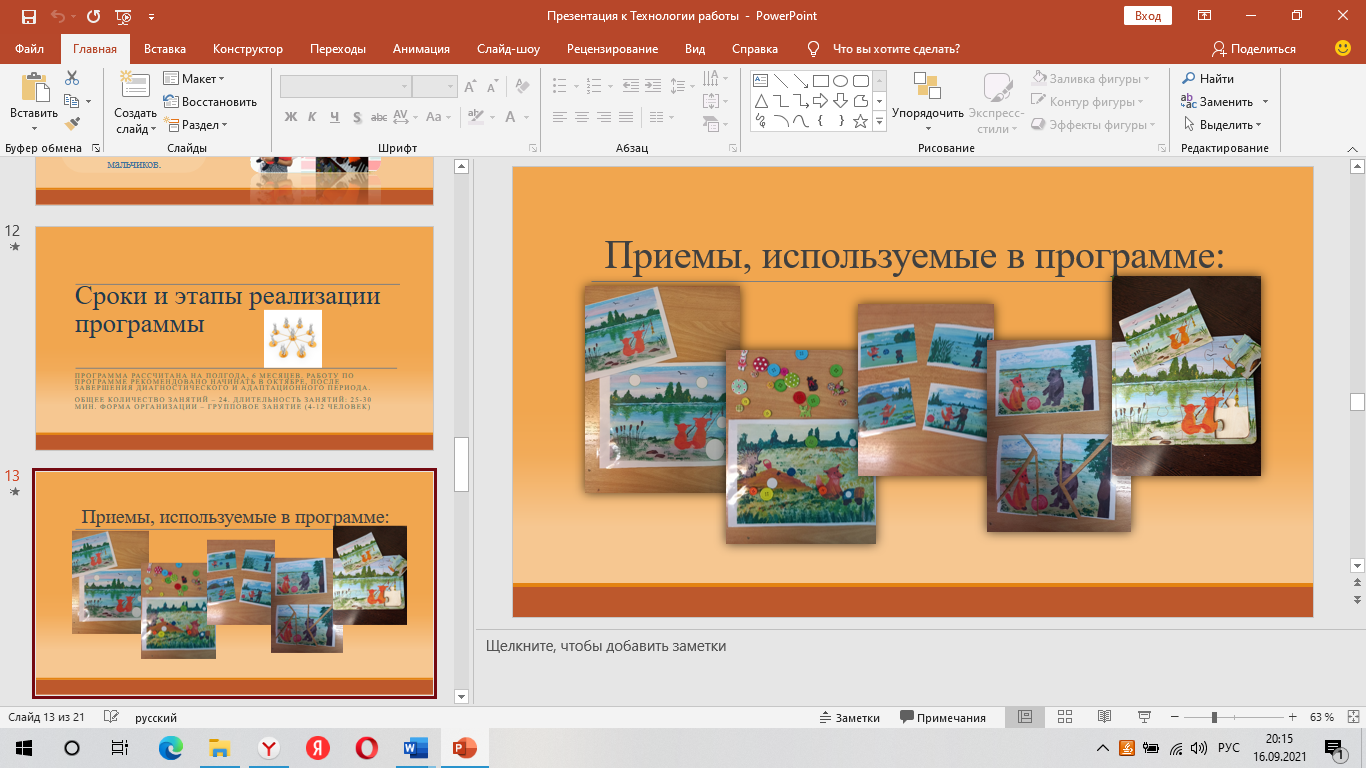 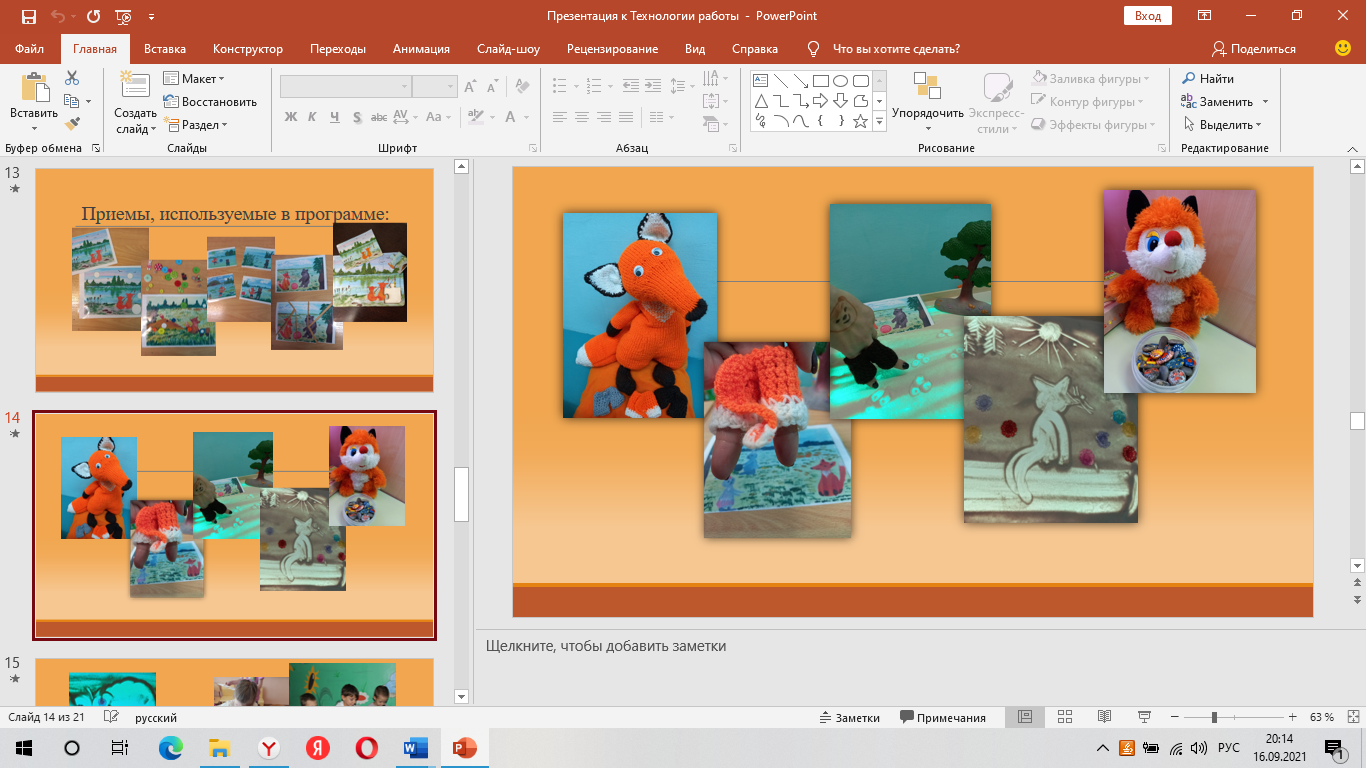 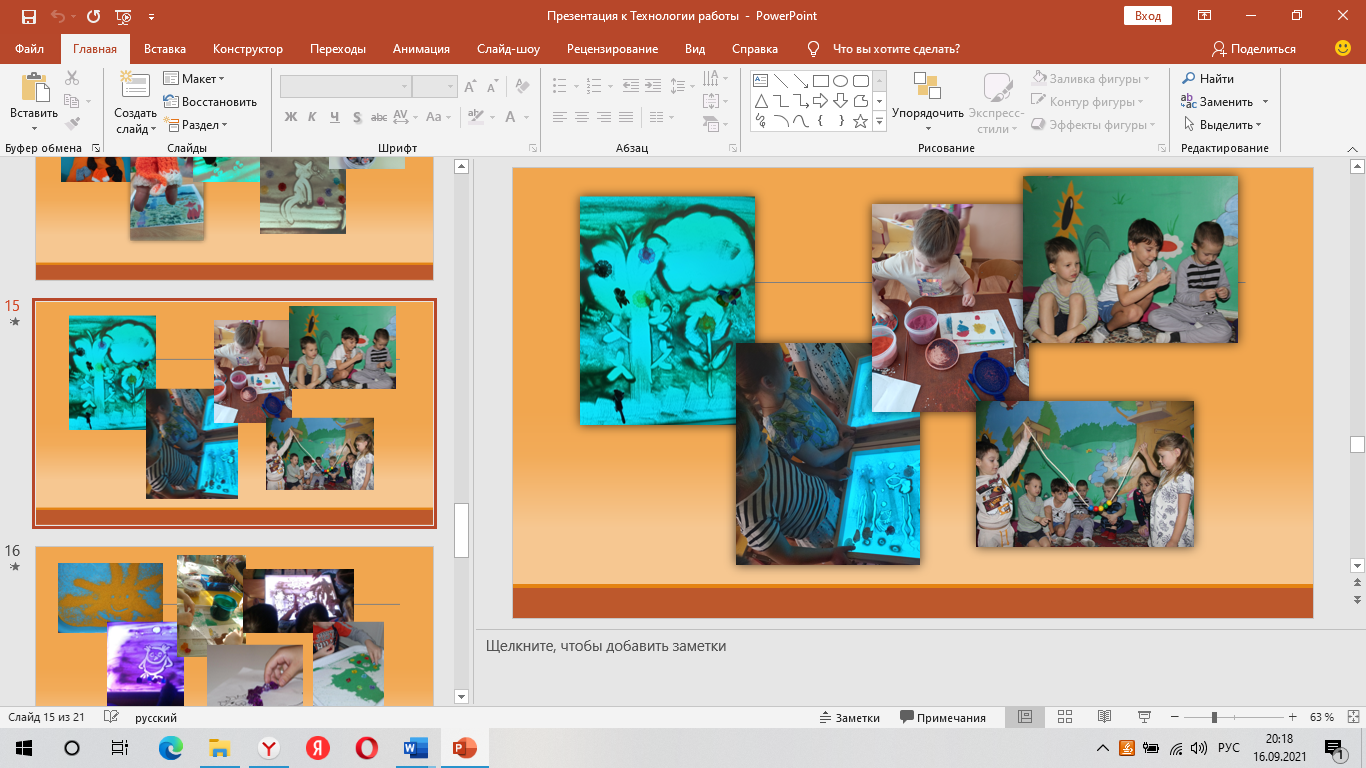 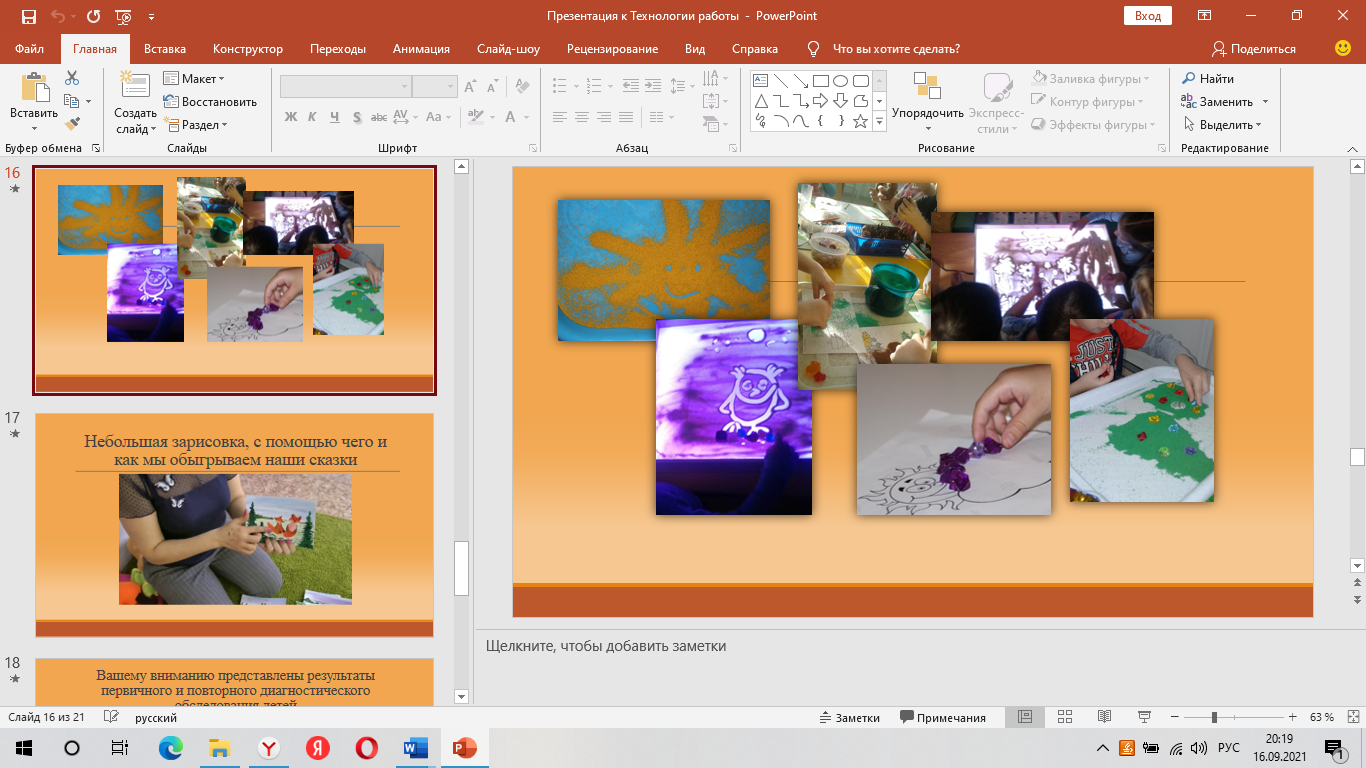 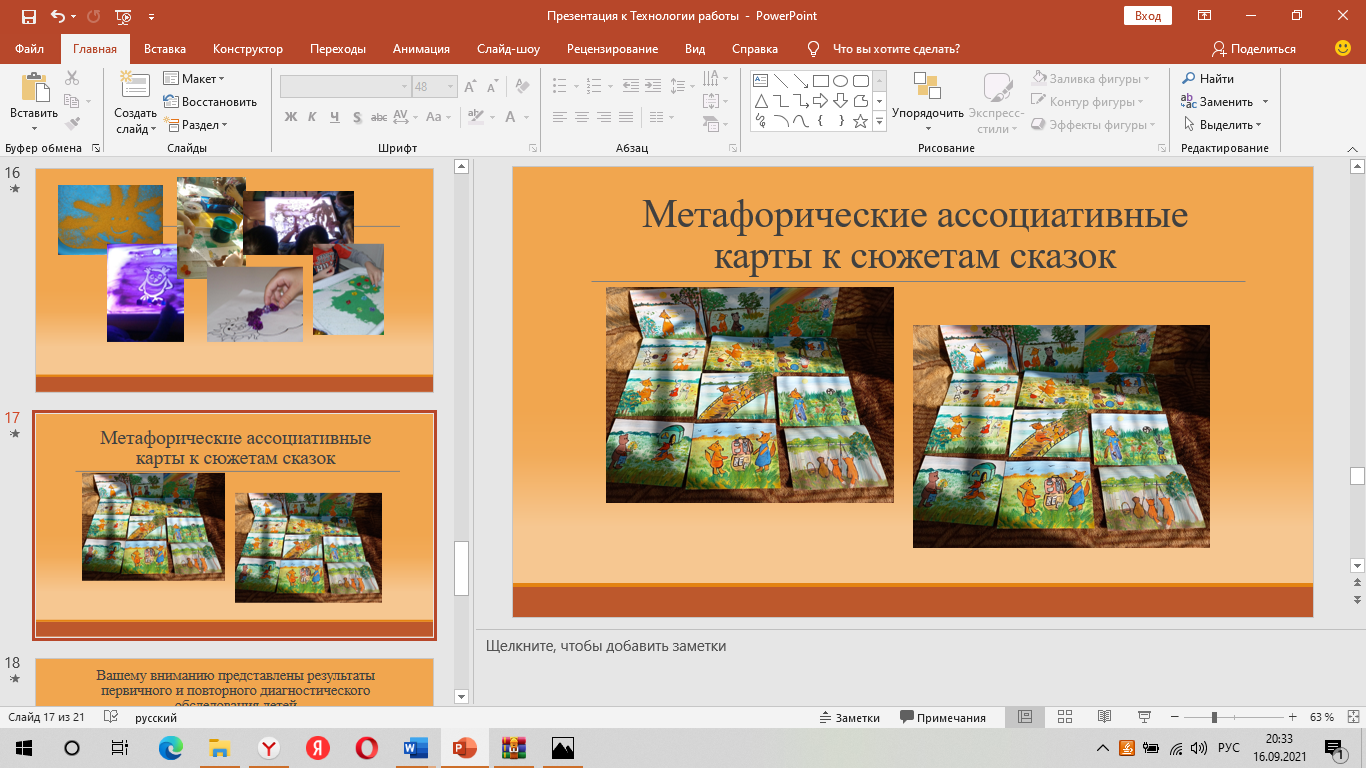 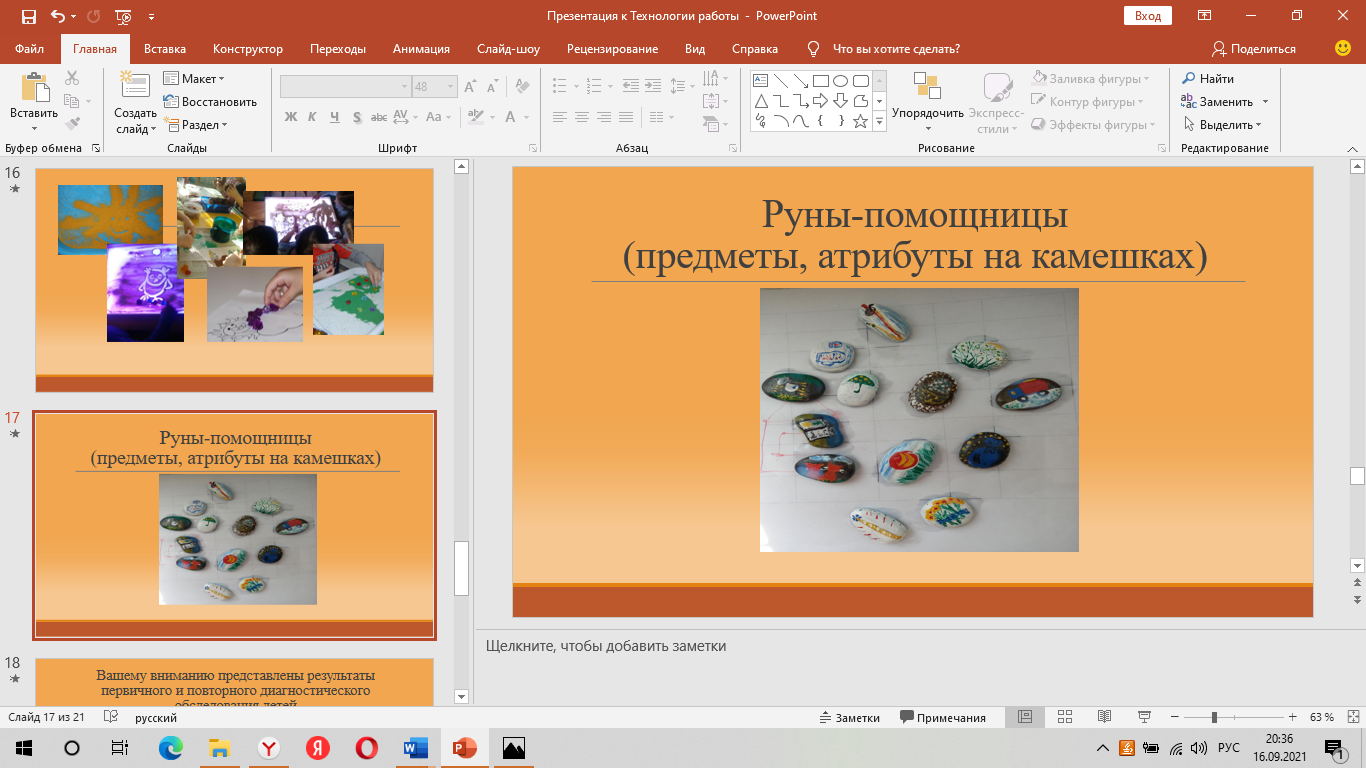 Приложение 5.Динамика. Результаты диагностических обследований. АпробацияАнализ результатов контрольно-оценочного этапа экспериментаИспользуя авторские сказки на формирующем этапе эксперимента, мы формировали у старших дошкольников ориентировки в социальных действиях и желаниях своих и других людей. Развивали способности проявлять внимание и симпатию, сопереживать, искали способы организации социального поведения, учили самостоятельно оценивать результаты своего труда, свои поступки. Формировали ориентировки в действиях, эмоциях и желаниях. Развивали способность переживать в конкретных ситуациях и проявлять сочувствие. Стремились к организации своей деятельности на основе образца поведения и системы социальных координат.А образно-метафорическое представление окружающего мира, мыслей, чувств и отношений нашли свое отображение в результатах продуктивной и конструктивной деятельности.Ниже представлены результаты повторного (контрольного) обследования детей на заключительном этапе эксперимента, а именно, результаты наблюдений за проявлениями активности, коммуникативных способностей, культурой поведения. А также, результаты изучения особенностей принятия и осознания детьми нравственной нормы с помощью методики «Неоконченные ситуации».Таблица 5. Результаты повторной диагностики. Карта проявления активности (А.М. Щетинина, Н.А. Абрамова)Из таблицы видим, что у 14 детей (54 %) отмечен высокий уровень активности, а именно, дети стали проявлять большую подвижность, открытость. Научились предлагать свою помощь, включаться во взаимосвязь со сверстниками и со взрослыми. У 10 дошкольников (39 %) – средний уровень активности. Некоторые дети, у которых ранее был обнаружен низкий уровень, стали проявлять большую активность, и вышли на средний уровень. Как видно из таблицы, перешли в высокий и несколько воспитанников, у которых при первичной диагностике отмечался средний уровень. В итоге, активность на низком уровне осталась у 2 человек (7 %). Далее, на Гистограмме 1 покажем в сравнении, результаты констатирующего и контрольного среза, относительно показателей активности у обследуемых дошкольников старшего возраста. Гистограмма 1.Рассмотрим Таблицу 6, в которой показаны повторные результаты карты наблюдений относительно проявлений коммуникативных способностей воспитанников, участвующих в эксперименте. Таблица 6. Результаты повторной диагностики. Карта наблюдений за проявлениями коммуникативных способностей дошкольников(А.М. Щетинина, М.А. Никифорова)Высокий уровень коммуникативных способностей при повторном диагностическом обследовании обнаружен у 10 человек (39 % обследуемых дошкольников), средний уровень у 11 детей (42 %), у 5 детей (19 %) – низкий уровень проявления коммуникативных способностей.  Отметим, что количество детей, у которых повысились показатели развития коммуникативного навыка – возросло. Дети стали чаще проявлять эмоциональный отклик на чувства и переживания сверстников и взрослых, научились слушать партнера по общению, стали более открыты к общению, проявляют инициативу к общению. Далее, на Гистограмме 2 покажем в сравнении, результаты констатирующего и контрольного среза, относительно показателей коммуникативных способностей у обследуемых дошкольников старшего возраста. Гистограмме 2.Рассмотрим Таблицу 7, в которой показаны результаты контрольного среза карты-теста наблюдений за культурой поведения воспитанников, участвующих в эксперименте. Таблица 7. Результаты первичной диагностики. Карта-тест наблюдений культурой поведения дошкольников(А.М. Щетинина)У 10 человек (38 % дошкольников) – высокий уровень культуры поведения, у 14 детей (54 %) – средний, у 8 дошкольников (19 %) остается низкий уровень развития культуры поведения. В целом. У воспитанников отмечено более вежливое обращение к воспитателю, дети стали чаще вспоминать о том, что нужно благодарить другого человека, при этом, глядя в глаза. На Гистограмме 3 покажем в сравнении уровень культуры поведения дошкольников до и после формирующего эксперимента. Гистограмма 3.В Таблице 8 рассмотрим результаты методики «Неоконченные ситуации» (А.М. Щетинина, Л.В. Кирс). Данная методика представлена в Приложении 3.Таблица 8. Результаты повторной диагностики. Методика «Неоконченные ситуации» (А.М. Щетинина, Л.В. Кирс)Видим, что при повторном обследовании воспитанников, уровень показателей стал выше, дошкольники стали больше осознавать нравственные нормы, принимать их. Отметим, что неоконченные истории стали более понятны детям, и даже те дошкольники, которым сложно подобрать слова и вести диалог, могли дать краткий адекватный ответ, а дети, обладающие экспрессией. Невыдержанностью, понимают, как лучше поступить, чтобы не испортить отношения с друзьями, готовы оказывать помощь. На Гистограмме 4 покажем в сравнении уровень осознания и принятия дошкольниками нравственной нормы (методика «Неоконченные ситуации») до и после формирующего эксперимента. Гистограмма 4.Таким образом видим, что работа формирующего эксперимента принесла положительный результат и показала динамику развития активности, коммуникативных способностей, культуры поведения, осознания и принятия нравственных норм дошкольников старшего возраста. А это означает, что использование авторских сказок в сочетании с грамотно подобранным материалом для обыгрывания фрагментов сказочных сюжетов, позволяет развивать социальный интеллект ребенка, способствуя повышению его уровня.  МесяцНеделяТемаКратко из содержанияЗадачи/ Приемы работыСентябрьДиагностикаДиагностикаДиагностикаОктябрь1 НеделяЗанятие 1Сказка 1. «Рыжик заблудился»1. Приветствие с колокольчиком2. Ритуал входа в сказкуДети проходят через туннель для ползания (вход в нору), и попадают в сказку.3. Начало рассказывания сказки.«Лисенка так и звали – Рыжик. Он еще был совсем маленький, и многого не знал, но был очень любопытным, и всем на свете интересовался …».4. Знакомство с Рыжиком (по кругу, с называнием своих имен, приветственно пожимая лапку лисёнка)5.  Продолжение сказки.«- Мама, мама, - завертел хвостом Рыжик, - можно я еще немного один погуляю, я не буду далеко убегать!»6. Игра с Рыжиком «Мяч катаю, имя называю» (дети перекатывают мяч друг другу, называя имена тех, кому его адресуют, стараемся делать это быстро).7. Продолжение сказки. «В очередной раз, приземлившись около колючих веток, лисенок остановился и прислушался, что-то прошуршало, и почти незаметно юркнуло в сторону».8. Игра-лабиринт Дорожка из цветного песка «Проводи Рыжика домой» 9. Продолжение сказки.  «Рыжик видел, что родители очень за него переживали».10. Рефлексия (диалог)11. Ритуал выхода из сказкиДети выходят через туннель для ползания (выход из норы), и попадают в детский сад.12. Игра «Искорка» (передаём рукопожатие по кругу, а с ним и частичку своей теплоты - другу). Прощание1. Создать сказочную атмосферу, настроить детей на прослушивание сказки.2. Обучать слушанию и пониманию сказки. Сказка3. Познакомиться с детьми, познакомить детей с героем.4. Способствовать взаимодействию детей между собой,5. Развивать крупную моторику, ловкость, концентрацию и переключение внимания.6. Развивать мелкую моторику, восприятие цвета, тактильных ощущений.Работа с цветным песком на подносах, двусторонним скотчем, клеем и картинками. 7. Воспитывать сочувствие к героям сказки, учить сопереживать, дифференцировать эмоции. 8. Способствовать формированию дружеских отношений в детском коллективе; сплочение.Октябрь2 НеделяЗанятие 2Сказка 1. «Рыжик заблудился»(продолжение, закрепление)1. Приветствие с колокольчиком2. Ритуал входа в сказкуДети проходят через туннель для ползания (вход в нору), и попадают в сказку.3. Вспоминаем предыдущую сказку (Сказку 1).Дети перемещают лисенка на сказочной карте последовательно в те места, которые он посетил во время своего первого сказочного путешествия. Туда же размещаются и фигурки остальных героев сказки. Краткий последовательный пересказ, ответы на вспомогательные вопросы.4.Игра «Найди Рыжика»Работа с маршрутными лесными картами.5. Игра «Отгадай по описанию героя». 6. Рефлексия (с опорой на пройденную карту)6. Ритуал выхода из сказкиДети выходят через туннель для ползания (выход из норы), и попадают в детский сад.7. Игра «Искорка» (передаём рукопожатие по кругу, а с ним и частичку своей теплоты - другу). Прощание1. Создать сказочную атмосферу, настроить детей на прослушивание сказки.2. Обучать слушанию и пониманию сказки. Сказка3. Развивать память, мыслительные процессы, внимание.4. Развивать пространственную ориентировку на плоскости и относительно себя; способствовать развитию мыслительных операцийРабота с картой5. Ориентировать детей относительно понятий «хороший – плохой поступок»6. Воспитывать сочувствие к героям сказки, учить сопереживать, дифференцировать эмоции. 7. Способствовать формированию дружеских отношений в детском коллективе; сплочение.Октябрь3 НеделяЗанятие 3Сказка 2. «Рыжик поссорился с Мишуткой»1. Приветствие с колокольчиком;2. Ритуал входа в сказкуДети проходят через туннель для ползания (вход в нору), и попадают в сказку.3. Начало рассказывания сказки.«Чаще всего лисёнок проводил время, играя с Мишуткой, сыном бурой медведицы Маши».4. Игра с Рыжиком «Мяч катаю, имя называю» (дети перекатывают мяч друг другу, называя имена тех, кому его адресуют, стараемся делать это быстро).5. Продолжение сказки.  «Мячик отлетел так далеко как никогда до этого, и ударился о колючий куст малины».6. Этюды «Грустный мишка», «Сердитый лисёнок» (работа с зеркальцами) 7. Упражнение «Научи лисёнка извиняться».Каждый принимает роль Рыжика, извиняется перед Мишуткой.8. Продолжение сказки.  «Мама посадила лисёнка к себе на колени, погладила, а потом спросила у Рыжика …».9. «С тех пор друзья старались не ссориться по пустякам …».Вопросы – ответы, подведение итога.10. Рефлексия (Ключевая фраза «А вы умеете извиняться?»)11. Ритуал выхода из сказкиДети выходят через туннель для ползания (выход из норы), и попадают в детский сад.12. Игра «Искорка» (передаём рукопожатие по кругу, а с ним и частичку своей теплоты - другу). Прощание1. Создать сказочную атмосферу, настроить детей на прослушивание сказки.2. Обучать слушанию и пониманию сказки. Сказка4. Способствовать взаимодействию детей между собой,Развивать крупную моторику, ловкость, концентрацию переключение внимания.5. Продолжать знакомить с эмоциями (грустный, сердитый, весёлый)Работа с зеркалом6. Развивать умение признавать свои ошибки, вести диалог о чувствах.7. Продолжаем учить размышлять о поступках, искать варианты выхода из конфликтных ситуаций.Диалог8. Воспитывать сочувствие к героям сказки, учить сопереживать, дифференцировать эмоции. 9. Способствовать формированию дружеских отношений в детском коллективе; сплочение.Октябрь4 НеделяЗанятие 4Сказка 2. «Рыжик поссорился с Мишуткой» (продолжение, закрепление)1. Приветствие с колокольчиком2. Ритуал входа в сказкуДети проходят через туннель для ползания (вход в нору), и попадают в сказку.3. Вспоминаем предыдущую сказку (Сказку 2).4. Дидактическая игра «Собери историю» (картинки, последовательность событий).5. Разыгрывание отдельных эпизодов «Разговор Мишутки и Рыжика» (с использованием аква-грима, вязанных штанишек и хвостиков, одевающихся на руку, на пальцы; на тыльной стороне ладони рисуются ушки, мордочки героев).6. Рефлексия (диалог, дети в образах – см. предыдущее задание)7. Ритуал выхода из сказкиДети выходят через туннель для ползания (выход из норы), и попадают в детский сад.8. Игра «Искорка» (передаём рукопожатие по кругу, а с ним и частичку своей теплоты - другу). Прощание1. Создать сказочную атмосферу, настроить детей на прослушивание сказки.2. Обучать слушанию и пониманию сказки. Сказка3. Развивать память, мыслительные процессы, внимание.Дидактическая игра (последовательность событий), несколько комплектов карточек, дети работают в парах.Работа с аква-гримом, куклой4. Развивать мелкую моторику, восприятие цвета, тактильных ощущений.5. Снимать напряжение, зажимы.6. Воспитывать сочувствие к героям сказки, учить сопереживать, дифференцировать эмоции. 7. Способствовать формированию дружеских отношений в детском коллективе; сплочение.Ноябрь1 НеделяЗанятие 5Сказка 3. «Рыжик и хитрое слово»1. Приветствие с колокольчикомРитуал входа в сказкуДети проходят через туннель для ползания (вход в нору), и попадают в сказку.2. Начало рассказывания сказки.«Но именно сегодня небо было очень расстроенным …».3. Игра «Дождик усилился – дождик утих»4. Продолжение рассказывания сказки.«Рыжик подскочил с кровати и подбежал к окошку. Солнечные лучи едва ли пробивались из-за тучек, которые уже не казались такими тяжелыми и хмурыми».5. Игра с кинетическим песком «Что построил Рыжик?»6. Продолжение рассказывания сказки.«И вот он увидел то, что прекрасно подходило к его сказочному торту! Это была прекрасная клумба с цветами …».7. Игра с декоративными цветочками разных цветов. «У кого жёлтый – хлопни».8. Продолжение рассказывания сказки.«… давай постараемся больше не делать хитростей по отношению друг к другу …»9. Рефлексия. Вопросы – ответы, подведение итога.10. Ритуал выхода из сказкиДети выходят через туннель для ползания (выход из норы), и попадают в детский сад.11. Игра «Искорка» (передаём рукопожатие по кругу, а с ним и частичку своей теплоты - другу). Прощание1. Создать сказочную атмосферу, настроить детей на прослушивание сказки.2. Обучать слушанию и пониманию истории. Сказка3. Развитие слухового восприятия, снятие психо-мышечного напряжения.Способствовать развитию командного духа.Работа с кинетическим песком4. Снимать психо-мышечное напряжение, развивать мелкую моторику, разнообразить тактильные ощущения.Дидактическая игра5. развитие произвольности внимания, мыслительных операция, слухового восприятия.7. Продолжаем учить размышлять о поступках, искать варианты выхода из конфликтных ситуаций.Диалог8. Воспитывать сочувствие к героям сказки, учить сопереживать, дифференцировать эмоции. 9. Способствовать формированию дружеских отношений в детском коллективе; сплочение.Ноябрь2 НеделяЗанятие 6Сказка 3. «Рыжик и хитрое слово» (продолжение, закрепление)1. Приветствие2. Ритуал входа в сказкуДети проходят через туннель для ползания (вход в нору), и попадают в сказку.3. Вспоминаем сказку с помощью показа видео ролика на интерактивной доске (ролик подготовлен педагогом заранее; видео фрагменты основных отрывков сказки в виде рисования с помощью правополушарной техники, материал гуашь).4. Беседа по сказке, вопросы и ответы, краткий пересказа.5. Игра – бродилка «Хорошие-плохие поступки» (среди них иллюстрации про обман, клевету и не только).6. Дидактическая игра «Эмоции героев» 7. Дидактическая игра «Что чувствует Рыжик?» (разгадываем эмоции лисёнка по карточкам). Рефлексия8. Ритуал выхода из сказкиДети выходят через туннель для ползания (выход из норы), и попадают в детский сад.9. Игра «Искорка» (передаём рукопожатие по кругу, а с ним и частичку своей теплоты - другу).1. Создать сказочную атмосферу, настроить детей на прослушивание сказки.2. Обучать слушанию и пониманию истории. Сказка3. Развивать память, мыслительные процессы, внимание.Видео фрагменты основных отрывков сказки в виде рисования с помощью правополушарной техники.4. Воспитывать в дошкольниках честные, искренние отношения друг к другу.Игра-бродилка (рассуждение).5. Продолжать учить угадывать, понимать эмоции, чувства; оценивать поступкиРабота с карточками6. Воспитывать сочувствие к героям сказки, учить сопереживать, дифференцировать эмоции. 7. Способствовать формированию дружеских отношений в детском коллективе; сплочение.Ноябрь3 НеделяЗанятие 7Сказка 4. «Рыжик ищет друзей»1. приветствие. Ритуал входа в сказкуДети проходят через туннель для ползания (вход в нору), и попадают в сказку.2. Начало рассказывания сказки. «Мишутка уехал с мамой в гости к своей бабушке, и лисёнок иногда не знал, чем ему заняться …»3. Игра «Достань из рюкзака сказок предмет, и придумай как с ним можно поиграть» (мяч, разноцветные камешки, муляжи фруктов и овощей, грузовик).Играем в предложенные игры, обучаем играм Рыжика.4.Продолжение рассказывания сказки. «У Рыжика от обиды перехватило дыхание, он помчался в сторону дома, едва ли сдерживая слёзы, и буквально налетел на маму в дверях норы…»Вопрос-ответ. Изобрази состояние барсучка, зайчат, рыжика (как вариант, у каждого зеркальце).5. Рефлексия (диалог, вопросы-ответы)6. Продолжение, завершение сказки. «Зайцы рассказали Рыжику правила, и он с удовольствием присоединился к игре зверят».Вопрос-ответ, диалог, обсуждение с ребятами. «Чему научила Рыжика мама?»7. Ритуал выхода из сказкиДети выходят через туннель для ползания (выход из норы), и попадают в детский сад.8. Игра «Искорка» (передаём рукопожатие по кругу, а с ним и частичку своей теплоты - другу). прощание1. Создать сказочную атмосферу, настроить детей на прослушивание сказки.2. Обучать слушанию и пониманию истории. Сказка3. Способствовать развитию навыка игры.4. Развивать воображениеИгра с рюкзаком сказок.5. Воспитывать сочувствие к героям сказки, учить сопереживать, дифференцировать эмоции.Работа с зеркалом.Сказка6. Продолжать развивать коммуникативные способности7. способствовать развитию речи дошкольников.8. Способствовать формированию дружеских отношений в детском коллективе; сплочение.Ноябрь4 НеделяЗанятие 8Сказка 4. «Рыжик ищет друзей» (продолжение, закрепление)1. Приветствие. Ритуал входа в сказкуДети проходят через туннель для ползания (вход в нору), и попадают в сказку.2. Вспоминаем предыдущую сказку (Сказку 4).Дети перемещают лисенка на сказочной карте последовательно в те места, которые он посетил во время своего первого сказочного путешествия. Туда же размещаются и фигурки остальных героев сказки. Краткий последовательный пересказ, ответы на вспомогательные вопросы.3.Игра «Найди Рыжика»Работа с маршрутными лесными картами.4. Игра «Отгадай по описанию героя». 5. Рефлексия (с опорой на маршрутную лесную карту)6. Ритуал выхода из сказкиДети выходят через туннель для ползания (выход из норы), и попадают в детский сад.7. Игра «Искорка» (передаём рукопожатие по кругу, а с ним и частичку своей теплоты - другу). Прощание1. Создать сказочную атмосферу, настроить детей на прослушивание сказки.2. Обучать слушанию и пониманию истории. Сказка3. Развивать память, мыслительные процессы, внимание.4. Развивать пространственную ориентировку на плоскости и относительно себя; способствовать развитию мыслительных операцийРабота с картой5. Ориентировать детей относительно понятий «хороший – плохой поступок»6. Воспитывать сочувствие к героям сказки, учить сопереживать, дифференцировать эмоции. 7. Способствовать формированию дружеских отношений в детском коллективе; сплочение.Декабрь1 НеделяЗанятие 9Сказка 5. «Рыжик потеряшка»1. Приветствие. Ритуал входа в сказку.Дети проходят через туннель для ползания (вход в нору), и попадают в сказку.2. Начало сказки«Рыжик с самого утра вынес на прогулку много игрушек, и не смотря на мамины уговоры, прибрать то, с чем они уже не играли, вытаскивал новые игры…»3. Игра «Чего не стало?»4. Продолжение сказки. «Это не вы взяли мой мяч?»5. «Кто что чувствовал?» (работа с зеркальцем). 6. Продолжение рассказывания сказки. «Простите меня пожалуйста»Вопрос-ответ. Выводы.7. Игра-раскраска «Помоги Рыжику навести порядок» (соединить линиями и раскрасить предметы, например, мягкие игрушки в коробку, игрушки для песка в ведро, мячи в корзину).8. Рефлексия (с опорой на раскраску) 9. Ритуал выхода из сказкиДети выходят через туннель для ползания (выход из норы), и попадают в детский сад.10. Игра «Искорка» (передаём рукопожатие по кругу, а с ним и частичку своей теплоты - другу). Прощание1. Создать сказочную атмосферу, настроить детей на прослушивание сказки.2. Обучать слушанию и пониманию истории. Сказка3. Продолжать прививать интерес к порядку, чистотеДидактическая игра «Чего не стало»4. Развивать память, мыслительные процессы, внимание.5. Продолжать учить дифференцировать эмоциональное состояние;6. Способствовать развитию артистизма.Работа с зеркалом«Игра - раскраска» 7. Способствовать формированию дружеских отношений в детском коллективе; сплочение.Декабрь2 НеделяЗанятие 10Сказка 5. «Рыжик потеряшка» (продолжение, закрепление)1. Приветствие. Ритуал входа в сказкуДети проходят через туннель для ползания (вход в нору), и попадают в сказку.2. Вспоминаем предыдущую сказку (Сказку 5).4. Разыгрывание отдельных эпизодов «Разговор Мишутки и Рыжика», «Разговор, спор с зайчатами» (с использованием аква-грима, вязанных штанишек и хвостиков, одевающихся на руку, на пальцы; на тыльной стороне ладони рисуются ушки, мордочки героев).5. Рефлексия (диалог). 6. Ритуал выхода из сказкиДети выходят через туннель для ползания (выход из норы), и попадают в детский сад.7. Игра «Искорка» (передаём рукопожатие по кругу, а с ним и частичку своей теплоты - другу). Прощание1. Создать сказочную атмосферу, настроить детей на прослушивание сказки.2. Обучать слушанию и пониманию истории. Сказка3. Развивать память, мыслительные процессы, внимание.Работа с аква-гримом, куклотерапия4. Развивать мелкую моторику, восприятие цвета, тактильных ощущений.5. Снимать напряжение, зажимы.6. Воспитывать сочувствие к героям сказки, учить сопереживать, дифференцировать эмоции. 7. Способствовать формированию дружеских отношений в детском коллективе; сплочение.Декабрь3 НеделяЗанятие 11Сказка 6. «Рыжик и ленивое настроение»1. Приветствие. Ритуал входа в сказкуДети проходят через туннель для ползания (вход в нору), и попадают в сказку.2. Начало сказки«Лисёнок протёр лапками свои хитрые глазки и обратно лёг в постель…». 3. Упражнение на снятие психо-мышечного напряжения (помогаем лисёнку проснуться). «Рыжий лисёнок, мягкие лапки, мягкие лапки, а в лапках царапки» (напрягаем и расслабляем пальчики, играем на коврике).4. Продолжение сказки (основная часть)«Когда он зашёл домой, то увидел, что папа читает журнал, а мама вышивает красивый цветок…»Диалог: Почему мама с папой так себя вели?5. Чтение сказки (окончание)«Мама, а давай вместе испечём пирог, я хочу помогать тебе с тестом …»4. Работа с кинетическим песком «Пирог» (с использованием декоративных камешков)5. Рефлексия (вопросы-ответы) 6. Ритуал выхода из сказкиДети выходят через туннель для ползания (выход из норы), и попадают в детский сад.7. Игра «Искорка» (передаём рукопожатие по кругу, а с ним и частичку своей теплоты - другу). Прощание1. Создать сказочную атмосферу, настроить детей на прослушивание сказки.2. Обучать слушанию и пониманию истории. СказкаУпражнение на снятие психо-мышечного напряженияДиалог3. Продолжать развивать речь, учить анализировать, отвечать на вопросыРабота с кинетическим песком4. Развивать мелкую моторику5.Снимать напряжение, зажатость с помощью взаимодействия с песком6. Способствовать формированию дружеских отношений в детском коллективе; сплочение.Декабрь4 НеделяЗанятие 12Сказка 6. «Рыжик и ленивое настроение» (продолжение, закрепление)1. Приветствие. Ритуал входа в сказкуДети проходят через туннель для ползания (вход в нору), и попадают в сказку.2. Вспоминаем предыдущую сказку (Сказку 6).3. Рисование на световых столах: «Рыжик на лесной полянке» с использованием декоративных камешков. 4. Упражнение на снятие психо-мышечного напряжения (помогаем лисёнку проснуться). «Рыжий лисёнок, мягкие лапки, мягкие лапки, а в лапках царапки» (напрягаем и расслабляем пальчики, играем на коврике).5. Рефлексия (диалог, с опорой на иллюстрации-зарисовки к сказке)6. Ритуал выхода из сказкиДети выходят через туннель для ползания (выход из норы), и попадают в детский сад.7. Игра «Искорка» (передаём рукопожатие по кругу, а с ним и частичку своей теплоты - другу). Прощание1. Создать сказочную атмосферу, настроить детей на прослушивание сказки.2. Обучать слушанию и пониманию истории. Сказка3. Развивать память, мыслительные процессы, внимание.4. Развивать мелкую моторику, снимать напряжениеУпражнение на снятие психо-мышечного напряжения6. Способствовать формированию дружеских отношений в детском коллективе; сплочение.Январь2 НеделяЗанятие 13Сказка 7. «Рыжик и волшебная палочка»1. приветствие. Ритуал входа в сказкуДети проходят через туннель для ползания (вход в нору), и попадают в сказку.2. Начало сказки«После обеда, вся заячья семья вышла на улицу играть в лесной баскетбол, а Верочка достала краски на деревянной подставке и принялась за рисование …».3. Играем с кисточками: упражнения на межполушарное взаимодействие (Возьми большую кисточку в левую руку, пощекочи правую ладошку и т.д.)4. Продолжение сказки5. Рисование в правополушарной технике «Солнечная поляна»6. Рефлексия7. Ритуал выхода из сказкиДети выходят через туннель для ползания (выход из норы), и попадают в детский сад.8. Игра «Искорка» (передаём рукопожатие по кругу, а с ним и частичку своей теплоты - другу). Прощание1. Создать сказочную атмосферу, настроить детей на прослушивание сказки.2. Обучать слушанию и пониманию истории. Сказка3. Развивать память, мыслительные процессы, внимание.Правополушарное рисование4. Способствовать формированию дружеских отношений в детском коллективе; сплочение.Январь3 НеделяЗанятие 14Сказка 7. «Рыжик и волшебная палочка» (продолжение, закрепление)1. Приветствие с колокольчиком. Ритуал входа в сказкуДети проходят через туннель для ползания (вход в нору), и попадают в сказку.2. Вспоминаем предыдущую сказку (Сказку 7).3. «Да, Рыжик, а еще работает сила слова «Пожалуйста», и когда у твоей палочки сядут батарейки, ты сможешь пользоваться этим словом и дальше, и вот увидишь, у тебя всё получится …»Проблемный вопрос: «Что означает эта фраза, произнесённая мамой лисёнка?»4. Рисование на камешках (голышах)«У нас есть камешки, которые передал вам из волшебного леса  Рыжик, он уверен, что если вы раскрасите свой камень по своему желанию, то вас обязательно будет ждать удача. Но раскрашивая, мы должны вспомнить самые тёплые, волшебные слова, которые говорим своим близким». По окончанию – рефлексия.5. Ритуал выхода из сказкиДети выходят через туннель для ползания (выход из норы), и попадают в детский сад.6. Игра «Искорка» (передаём рукопожатие по кругу, а с ним и частичку своей теплоты - другу). Прощание1. Создать сказочную атмосферу, настроить детей на прослушивание сказки.2. Обучать слушанию и пониманию истории. Сказка3. Развивать память, мыслительные процессы, внимание.Вопрос-ответ. Рассуждение4. Развивать речь, сочувствие к героям сказки.5. Развивать творческие способности, воображение.6. Снимать напряжение, тревожность.7. Способствовать формированию дружеских отношений в детском коллективе; сплочение.Январь4 НеделяЗанятие 15Сказка 8. «Рыжик спасает бельчонка Васю»1. Приветствие. Ритуал входа в сказкуДети проходят через туннель для ползания (вход в нору), и попадают в сказку.2. Начало сказки3. Работа с эмоциями с помощью иллюстраций и карточек «Чувства Рыжика».4. Продолжение и окончание сказки. Вывод.5. Игры с кинетическим песком и фигурками животных и других сказочных героев (тематика попадания в беду и удачного спасения)6. Рефлексия (диалог)7. Ритуал выхода из сказкиДети выходят через туннель для ползания (выход из норы), и попадают в детский сад.8. Игра «Искорка» (передаём рукопожатие по кругу, а с ним и частичку своей теплоты - другу). Прощание1. Создать сказочную атмосферу, настроить детей на прослушивание сказки.2. Обучать слушанию и пониманию истории. Сказка3. Развивать память, мыслительные процессы, внимание.Вопрос-ответ. Рассуждение4. Развивать речь; сочувствие к героям сказки.Слушание, вопрос-ответ.Игры с кинетическим песком и фигуркамиСнимать напряжение, тревожность. 5. Способствовать формированию дружеских отношений в детском коллективе; сплочение.Февраль1 НеделяЗанятие 16Сказка 8. «Рыжик спасает бельчонка Васю» (продолжение, закрепление)1. Приветствие. Ритуал входа в сказкуДети проходят через туннель для ползания (вход в нору), и попадают в сказку.2. Вспоминаем предыдущую сказку (Сказку 8).Вопрос-ответ.Путешествие с помощью маршрутной карты по сюжету сказки.3. Работа на световом столе. «Следы животных». «волшебный мостик».4. Рефлексия (с опорой на маршрутную карту)5. Ритуал выхода из сказкиДети выходят через туннель для ползания (выход из норы), и попадают в детский сад.6. Игра «Искорка» (передаём рукопожатие по кругу, а с ним и частичку своей теплоты - другу). Прощание1. Создать сказочную атмосферу, настроить детей на прослушивание сказки.2. Обучать слушанию и пониманию истории. Сказка.Работа с маршрутной картой3. Развивать память, мыслительные процессы, внимание, пространственную ориентировку на плоскости.Вопрос-ответ. Рассуждение4. Развивать речь, сочувствие к героям сказки.Работа на световом столе5. Снимать напряжение, тревожность.6. Способствовать формированию дружеских отношений в детском коллективе; сплочение.Февраль2 НеделяЗанятие 17Сказка 9. «Рыжик порвал штаны»1. Приветствие. Ритуал входа в сказкуДети проходят через туннель для ползания (вход в нору), и попадают в сказку.2. Начало сказки3. Проигрывание ролей героев с помощью вязанных на пальчики рук штанишек и аква грима. 4. Продолжение и окончание сказки.5. Работа с карточками эмоций «Чувства лисёнка» и музыкальным сопровождением на фортепиано.6. Рефлексия (вопрос-ответ)7. Ритуал выхода из сказкиДети выходят через туннель для ползания (выход из норы), и попадают в детский сад.8. Игра «Искорка» (передаём рукопожатие по кругу, а с ним и частичку своей теплоты - другу). Прощание1. Создать сказочную атмосферу, настроить детей на прослушивание сказки.2. Обучать слушанию и пониманию истории. Сказка3. Развивать память, мыслительные процессы, внимание.Вопрос-ответ. РассуждениеРабота с аква гримом и вязанными для пальцев рук штанишками (принятие ролей, диалог)4. Развивать речь; сочувствие к героям сказки.5. Развивать речь, сочувствие к героям сказкиЭлементы. музыкотерапииКарточки эмоций6. Способствовать формированию дружеских отношений в детском коллективе; сплочение.Февраль3 НеделяЗанятие 18Сказка 9. «Рыжик порвал штаны» (продолжение, закрепление)1. Приветствие. Ритуал входа в сказкуДети проходят через туннель для ползания (вход в нору), и попадают в сказку.2. Вспоминаем предыдущую сказку (Сказку 9).Узнавание сказки по иллюстрациям (авторские зарисовки)3. Дидактическая игра «Что хорошо, а что плохо?» (бродилка с разбором ситуаций) 4. «Собери картинку» (разрезанные на 4-8 частей зарисовки, по сюжетам этой и предыдущих сказок)5. Рефлексия (с опорой на собранную картинку)6. Ритуал выхода из сказкиДети выходят через туннель для ползания (выход из норы), и попадают в детский сад.7. Игра «Искорка» (передаём рукопожатие по кругу, а с ним и частичку своей теплоты - другу). Прощание1. Создать сказочную атмосферу, настроить детей на прослушивание сказки.2. Обучать слушанию и пониманию истории. Сказка.Работа с маршрутной картой3. Развивать память, мыслительные процессы, внимание.Вопрос-ответ. Рассуждение4. Развивать речь, сочувствие к героям сказки.Разрезанные картинки5. Способствовать формированию дружеских отношений в детском коллективе; сплочение.Февраль4 НеделяЗанятие 19Сказка 10. «Рыжик заболел»1. Приветствие. Ритуал входа в сказкуДети проходят через туннель для ползания (вход в нору), и попадают в сказку.2. Начало сказки3. Работа с эмоциями с помощью иллюстраций и карточек «Чувства Рыжика».4. Продолжение и окончание сказки.5. «Весело – грустно»Упражнение в мимике лица, работа с чувствамиУпражнение с зеркалом.6. Игра с использованием любого комплекта детских метафорических карт (на примере грустных и весёлых событий): что за карточка у тебя, что испытывает герой, а как бы ты поступил в такой ситуации, как бы ты смог подбодрить, чему мы смогли бы научить героя и т.д.7. Рефлексия (диалог)8. Игра «Искорка» (передаём рукопожатие по кругу, а с ним и частичку своей теплоты - другу). Прощание1. Создать сказочную атмосферу, настроить детей на прослушивание сказки.2. Обучать слушанию и пониманию истории. Сказка.3. Развивать память, мыслительные процессы, внимание.Вопрос-ответ. Рассуждение4. Развивать речь, воображение, сочувствие к героям сказки.Работа с зеркаломМетафорические карты5. Способствовать формированию дружеских отношений в детском коллективе; сплочение.Март1 НеделяЗанятие 20Сказка 10. «Рыжик заболел» (продолжение, закрепление)1.  Приветствие. Ритуал входа в сказкуДети проходят через туннель для ползания (вход в нору), и попадают в сказку.2. Вспоминаем предыдущую сказку (Сказку 10).3. Работа с карточками «Эмоции Рыжика»4. работа с пастельными карандашами и силуэтом фигуры лисёнка(2 экземпляра силуэта Рыжика для раскрашивания и выделения его эмоций, «Рыжик заболел», «Рыжик выздоровел»), комментарии детей о своих работах 5. Рефлексия (с опорой на свои работы)6. Игра «Искорка» (передаём рукопожатие по кругу, а с ним и частичку своей теплоты - другу). Прощание1. Создать сказочную атмосферу, настроить детей на прослушивание сказки.2. Обучать слушанию и пониманию истории. Сказка.3. Развивать память, мыслительные процессы, внимание, речьВопрос-ответ. Рассуждение4. Развивать речь, воображение, сочувствие к героям сказки.Работа с эмоциями, чувствами и цветом5. Способствовать формированию дружеских отношений в детском коллективе; сплочение.Март2 НеделяЗанятие 21Сказка 11. «Рыжик и таинственный чемодан»1. Приветствие. Ритуал входа в сказкуДети проходят через туннель для ползания (вход в нору), и попадают в сказку.2. Начало сказки3. Работа с маршрутным полем (на магнитной доске, с помощью картинок и магнитов), передвигаемся по сказке (опорные вопросы: Что случилось? Как думаешь, куда лисёнок пойдет дальше? Как думаете, что произойдет сейчас с героями сказки?»)4. Продолжение и окончание сказки5. «Волшебный мешочек»(угадывание на ощупь школьных принадлежностей и игрушек).6. Рефлексия (диалог)7. Игра «Искорка» (передаём рукопожатие по кругу, а с ним и частичку своей теплоты - другу). Прощание1. Создать сказочную атмосферу, настроить детей на прослушивание сказки.2. Обучать слушанию и пониманию истории. Сказка.3. Развивать память, мыслительные процессы, внимание, речьРабота с маршрутным полем (магнитная доска)4. Развивать речь, воображение, тактильные ощущения.Волшебный мешочек5. Способствовать формированию дружеских отношений в детском коллективе; сплочение.Март3 НеделяЗанятие 22Сказка 11. «Рыжик и таинственный чемодан» (продолжение, закрепление)1. приветствие. Ритуал входа в сказкуДети проходят через туннель для ползания (вход в нору), и попадают в сказку.2. Вспоминаем предыдущую сказку (Сказку 11).3. Игра с рюкзаком сказок:«Отгадай предмет по описанию»4. «4-й лишний»5. «Чего не стало?»6. «Собери лисенка в школу» (складываем необходимое в рюкзак; вариант разделить детей на две команды)7. рефлексия (вопрос-ответ)8. Ритуал выхода из сказкиДети выходят через туннель для ползания (выход из норы), и попадают в детский сад.9. Игра «Искорка» (передаём рукопожатие по кругу, а с ним и частичку своей теплоты - другу). Прощание1. Создать сказочную атмосферу, настроить детей на прослушивание сказки.2. Обучать слушанию и пониманию истории. Сказка.3. Развивать память, мыслительные процессы, внимание, речьВопрос-ответ. Рассуждение4. Развивать речь, воображение.5. Способствовать формированию дружеских отношений в детском коллективе; сплочение.Март4 НеделяЗанятие 23Сказка 12. «День Рождения Рыжика»1. приветствие. Ритуал входа в сказкуДети проходят через туннель для ползания (вход в нору), и попадают в сказку.2. Начало сказки3. Упражнение «Найди эмоции, подходящие Рыжику в этот момент» Работа с карточками чувств4. Продолжение, окончание сказки.5. Работа с цветным песком«Что мы подарим лисёнку?»(Здоровья. Радости, хорошего настроения и т.д. на каждый подарок – засыпаем в бутылочку определённый цвет песка, рассматриваем, получившийся узор).6. Рефлексия (совместные рассуждения)7. Ритуал выхода из сказкиДети выходят через туннель для ползания (выход из норы), и попадают в детский сад.8. Игра «Искорка» (передаём рукопожатие по кругу, а с ним и частичку своей теплоты - другу). Прощание1. Создать сказочную атмосферу, настроить детей на прослушивание сказки.2. Обучать слушанию и пониманию истории. Сказка.3. Развивать память, мыслительные процессы, внимание, речьВопрос-ответ. Рассуждение4. Развивать речь, воображение, сочувствие к героям сказки.Работа с эмоциями, чувствами и цветомЦветной песок5. Способствовать формированию дружеских отношений в детском коллективе; сплочение.Апрель1 НеделяЗанятие 24Сказка 12. «День Рождения Рыжика» (продолжение, закрепление)1. Приветствие. Ритуал входа в сказкуДети проходят через туннель для ползания (вход в нору), и попадают в сказку.2. Вспоминаем предыдущую сказку (Сказку 12).3. Игра с пластилином «Подарок для Рыжика»4. Работа с иллюстрациями (вспоминаем предыдущие сказки, отгадываем сюжеты по картинкам)5. Рефлексия (вопрос-ответ)6. Ритуал выхода из сказкиДети выходят через туннель для ползания (выход из норы), и попадают в детский сад.7. Игра «Искорка» (передаём рукопожатие по кругу, а с ним и частичку своей теплоты - другу). Прощание1. Создать сказочную атмосферу, настроить детей на прослушивание сказки.2. Обучать слушанию и пониманию истории. Сказка.3. Развивать память, мыслительные процессы, внимание, речьВопрос-ответ. Рассуждение4. Развивать речь, воображение, сочувствие к героям сказки.Работа с пластилином5. Способствовать формированию дружеских отношений в детском коллективе; сплочение.АпрельДиагностикаДиагностикаДиагностикаДиагностикаПроявленияРедко 1 баллЧаще всего 2 баллаВсегда 5 баллов1. Коммуникативные качества личности1.1. Эмпатийность: - ребенок проявляет эмоциональный отклик на чувства и переживания партнера по общению; - идентифицируется с партнером, заражается его чувствами;- выражает сочувствие, сопереживание собеседнику; - выражает понимание потребностей, желаний другого (соглашается, заинтересованно спрашивает, повторяет мимику другого, стремится помочь).1.2. Доброжелательность - ребенок проявляет расположенность слушать партнера; - старается понять и ответить на вопросы собеседника; - выражает симпатию (улыбается, обнимает, чем-то делится с партнером); - не конфликтует, уходит от конфликта, предвидя его; - проявляет выраженный интерес к тому, что говорит собеседник.1.3. Непосредственность, аутентичность, искренность: - ребенок говорит и действует напрямую, открыто демонстрируя свое отношение к людям, проблемам; - искренен в своих высказываниях, в проявлении своих чувств; - открыто заявляет о своих намерениях ("Если ты мне не дашь машинку, то я тебя ударю"); - не "подхалимничает".1.4. Открытость в общении: - ребенок открыт к общению, выражает готовность к нему (позой, мимикой); - выражает желание общаться как со взрослыми, так и со сверстниками.1.5. Конфронтация:- ребенок смело отстаивает (но бесконфликтно) свою позицию;- доказывает, аргументирует, пытается убедить в своей правоте.1.6. Инициативность: - ребенок сам проявляет инициативу в общении; - понимает и поддерживает инициативу другого.2. Коммуникативные действия и умения2.1. Организационные: - ребенок выступает организатором, инициатором игр, общения, взаимодействия; - является лидером в отдельных видах деятельности;- владеет организаторскими навыками.2.2 Перцептивные: - ребенок стремится понять другого, его мысли, чувства ("А чего ты обиделся?"); - наблюдателен, видит и осознает особенности других детей, взрослых.2.3. Оперативные: - ребенок в общении экспрессивно выразителен (у него богатая мимика, жесты, позы); - свободно владеет вербальными средствами общения (язык); - увлекает партнера по общению своими действиями; - умеет продолжительное время поддерживать контакт; - умеет спровоцировать желаемую реакцию партнера.Проявления поведенияБаллыУмение здороваться1. Здоровается громко:- обращается только к воспитателю- обращается ко всем 132. Здоровается тихо:- обращается только к воспитателю                                    - ни с кем конкретно                                                 113. Не здоровается  04. Лексикон приветствийУмение прощаться:1. Прощается громко:- обращается только к воспитателю                                    - обращается ко всем                                                 132. Прощается тихо:- обращается только к воспитателю                                    - ни с кем конкретно                                                 113. Не прощается  04. Лексикон прощанийОсобенности и характер обращений:1. Часто обращается к воспитателю и детям с просьбами,               предложениями, рассказами- редко обращается к воспитателю и детям с просьбами,                предложениями, рассказами312. Говорит четко, внятно, громко                                     - тихо, неуверенно, сбивчиво                         313. Тон обращении:- плаксивый, капризный, вопросительно-неуверенный                    - приказно-повелительный                                             - спокойный, добродушный, доверчивый        123Выражение благодарности- благодарит всегда и всех, глядя в глаза и с готовностью (сам)      - благодарит лишь иногда, но сам                                     - благодарит только воспитателя (сам)                                - благодарит только взрослых и после напоминания                     - выражает благодарность пантомимой                                  - не благодарит                                                      - лексикон благодарности321120Культура диалога1. Не перебивает разговора старших и детей                          - перебивает разговор старших и детей2. Разговаривает спокойно- эмоционально возбужденно 3. Умеет слушать другого - не умеет слушать другого, любит говорить только сам           - сам не умеет о чем-либо рассказывать другому и не умеет слушать другого- любит приказывать                                                 313131014. Легко соглашается с говорящим, не проявляет инициативу       - с трудом соглашается с говорящим                                  115. Если не может убедить собеседника в чем-либо (например,товарища по игре), то:- переходит к аффективно-экспрессивным средствам (кричит,ругается, возмущается, дерется, бросается чем-либо и пр.)             - спокойно отходит в сторону                                        - с обидой отходит в сторону                       - рассерженный, возмущенный (но молча) отходит в сторону    0311Умение оказывать помощь- предлагает помощь часто, доброжелательно и с готовность?        - помогает, но оскорбляет при этом другого (поведением, словами)Помогает, но по просьбе взрослого:- с желанием                                                      - без делания                                                      - не помогает                                                       30210Умение принимать помощь- с благодарностью принимает помощь от взрослых и детей           От помощи детей отказывается:- спокойно (уходит)                                               - грубо                                                            310№п/пФИ ребенкаПоказатели/баллыПоказатели/баллыПоказатели/баллыПоказатели/баллыПоказатели/баллыПоказатели/баллыПоказатели/баллыПоказатели/баллыПоказатели/баллыПоказатели/баллыПоказатели/баллыПоказатели/баллыПоказатели/баллыПоказатели/баллыПоказатели/баллыПоказатели/баллыПоказатели/баллыУровень№п/пФИ ребенка12345678910111213141516суммаУровень1Ксения А.222333233213222237высокий2Борис Б.222222221002001020средний3Алиса Б.233333233222111135высокий4Илья Б.212333333222111234средний5Семён Б.222233233212212133средний6Мария Б.123333333213123238высокий7Василиса В.222333232112112131средний8Анастасия Г.221333233113322337высокий9Артём Е.222332332223212135высокий10Полина З.222223132002000021средний11Данила К.222233333223111134средний12Тимофей К.222223222212111129средний13Фёдор К.220112111211002017средний14Алёна К.322333233223233342высокий15Кирилл Л.332333233332233344высокий16Максим М.222333333223112336высокий17Милолика М.211222110101001116низкий18Николай Н.211122112001001116низкий19Семён П.222223133212112127средний20София П.322333333123323238высокий21Варвара Р.222333233223332341высокий22Алиса С.111223133112212237высокий23Данил С.111223233122112229средний24Прохор С.322332133231133338высокий25Кирилл С.221333233223122336высокий26Лилия Ш.221333333233223340высокий№п/пФИ ребенкаСуммарные показатели по разделам картыСуммарные показатели по разделам картыСуммарные показатели по разделам картыСуммарные показатели по разделам картыСуммарные показатели по разделам картыСуммарные показатели по разделам картыСуммарные показатели по разделам картыСуммарные показатели по разделам картыСуммарные показатели по разделам картыОбщая суммуУровень№п/пФИ ребенка123456789Общая суммуУровень1Ксения А.8151710101012416102высокий2Борис Б.8111462244859средний3Алиса Б.10101410101096887высокий4Илья Б.61911441036861средний5Семён Б.1019810101096989высокий6Мария Б.10151710101012416104высокий7Василиса В.10138104464968средний8Анастасия Г.81214101010941390высокий9Артём Е.8151710101012416102высокий10Полина З.6131142436857низкий11Данила К.13138104464971средний12Тимофей К.5111022232643низкий13Фёдор К.89744433547низкий14Алёна К.13151710101012416107высокий15Кирилл Л.101084101076972средний16Максим М.13138104464971средний17Милолика М.59742432541низкий18Николай Н.59744234543низкий19Семён П.61911421036869средний20София П.13138104464971средний21Варвара Р.1312141010101241394высокий22Алиса С.101011101010126988высокий23Данил С.101311441066871средний24Прохор С.101011410466869средний25Кирилл С.13138104464971средний26Лилия Ш.1312141010109613107высокий№ п/пФИ ребенкаСуммарный показательРезультаты/уровень культуры1Ксения А.31высокий 2Борис Б.30высокий3Алиса Б.20высокий4Илья Б.21высокий5Семён Б.18средний6Мария Б.28высокий7Василиса В.22высокий8Анастасия Г.17средний9Артём Е.14средний10Полина З.30высокий11Данила К.15средний12Тимофей К.10низкий13Фёдор К.10низкий14Алёна К.17средний15Кирилл Л.15средний16Максим М.19средний17Милолика М.18средний18Николай Н.14средний19Семён П.23высокий20София П.21средний21Варвара Р.17средний22Алиса С.18средний23Данил С.22высокий24Прохор С.14средний25Кирилл С.18средний26Лилия Ш.20высокий№ п/пФИ ребенкаСитуации/баллы Ситуации/баллы Ситуации/баллы Ситуации/баллы Ситуации/баллы Ситуации/баллы Ситуации/баллы Ситуации/баллы Ситуации/баллы Результаты/уровень№ п/пФИ ребенка123456789Результаты/уровень1Ксения А.222222222высокий2Борис Б.221122212высокий3Алиса Б.222212222высокий4Илья Б.222222222высокий5Семён Б.222211122высокий6Мария Б.222212122высокий7Василиса В.222111122средний8Анастасия Г.222212122высокий9Артём Е.222212122высокий10Полина З.222212122высокий11Данила К.122212022средний12Тимофей К.112111022	средний13Фёдор К.112101111средний14Алёна К.022012222средний15Кирилл Л.002002022средний16Максим М.222122222высокий17Милолика М.101011011низкий18Николай Н.101000011низкий19Семён П.222212222высокий20София П.222222222высокий21Варвара Р.222222222высокий22Алиса С.222222222высокий23Данил С.202122122средний24Прохор С.211022012средний25Кирилл С.222222122высокий26Лилия Ш.222222222высокий